SOMMAIRE1.	AVANT-PROPOS	51.1	Aspects réglementaires	51.2	Le site et les activités envisagées	61.3	Fonctionnement général de l’usine d’enrobage	71.3.1	Périmètre ICPE du site	81.3.2	Perspective du projet	81.3.3	Plan masse	101.4	Instruction de la demande	131.5	Classement ICPE	142.	RAISONS QUI MOTIVENT LE CHOIX DU PROJET	162.1	La compatibilité avec les documents d’urbanisme en vigueur	162.2	La proximité du gisement	162.3	Le remplacement de l’usine d’enrobage de Chassieu	172.4	Une zone industrielle déjà existante	172.5	Le process et les besoins en enrobés	173.	ETAT INITIAL DU SITE	193.1	Implantation	193.2	Milieu physique	213.3	Milieu naturel	223.4	Paysage et visibilités	223.5	Milieu humain	233.6	Risques	233.7	Ambiance acoustique	243.8	Sensibilité des enjeux environnementaux	254.	IMPACTS DU PROJET SUR L’ENVIRONNEMENT ET MESURES ENVISAGEES POUR LES SUPPRIMER, LES LIMITER OU LES COMPENSER	304.1	Impacts résultants du site	304.2	Impacts sur la santé	365.	ETUDE DE DANGERS DU PROJET ET MESURES ENVISAGEES POUR LES SUPPRIMER, LES LIMITER OU LES COMPENSER	385.1	Scenarii d’accidents / Analyse des risques	385.2	Evaluation des effets thermiques	445.3	Dispositions prises pour la prévention, la protection et l’intervention	475.3.1	Conditions d’exploitation de l’installation	475.3.2	Mesures de réduction des risques et moyens d’intervention	476.	REMISE EN ETAT DU SITE	497.	IMPACTS CUMULES AVEC D’AUTRES PROJETS CONNUS	50LISTE DES FIGURESFigure 1 : Localisation géographique du site du projet	6Figure 2 : Schéma de fonctionnement général de l’usine d’enrobage	7Figure 3 : Périmètre ICPE du site et différenciation des zones d’étude	8Figure 4 : Perspective du projet (haut) et plan de repérage de la perspective (bas)	9Figure 5 : Plan masse	11Figure 6 : Plan masse zoomé sur le process d’enrobage	12Figure 7 : Occupation du sol	20Figure 7 : Sensibilité écologique (2011)	22Figure 8 : Carrières aux alentours du site	23Figure 9 : Localisation des points de mesures acoustiques	24Figure 11 : Schéma conceptuel du site	37Figure 12 : Rayons thermiques	46LISTE DES TABLEAUXTableau 1 : Rubriques ICPE du projet	14Tableau 2 : Rubrique Loi sur l’Eau du projet	15Tableau 3 : Synthèse de l’état initial	29Tableau 4 : Synthèse des principales mesures envisagées et définition des impacts résultants sur l’environnement	35Tableau 5 : Scenarii d’accidents	42Tableau 6 : Seuils de gravité pour les flux thermiques	44Tableau 7 : Effets domino envisageables suite à l’incendie du filtre à manches et de la cuve de GNR	45Tableau 8 : Identification des projets à proximité du site dédié au projet d’usine d’enrobage	50LISTE DES ACRONYMESAVANT-PROPOSAspects réglementairesLe présent document constitue le résumé non technique de l’étude d’impact et de l’étude des dangers du dossier de demande d’autorisation d’exploiter, au titre des Installations Classées pour la Protection de l’Environnement (ICPE).Voir carte de localisation du projet (cf. Figure 1)La composition du dossier de demande d’autorisation d’exploiter (DDAE) a été établie conformément à la législation des Installations Classées pour la Protection de l’Environnement (ICPE), notamment : Titre I du Livre V du Code de l’Environnement et Nomenclature des ICPE.Le présent DDAE se compose des parties suivantes :le dossier administratif et la lettre de demande (pièce n°1) ;le résumé non technique de l’étude d’impact et de l’étude de dangers, destiné à faciliter la prise de connaissance par le public des informations contenues dans ces deux études (pièce n°2) ;le descriptif du projet technique permettant de comprendre le détail des installations (pièce n°3) ;l’étude d’impact indiquant l’origine, la nature et l’importance des inconvénients susceptibles de résulter des activités considérées et faisant ressortir les effets prévisibles sur l’environnement ainsi que les mesures envisagées par le demandeur pour supprimer, limiter ou compenser ces effets (pièce n°4) ;l’évaluation des risques sanitaires permettant de prendre en compte les effets du projet sur la santé à travers une démarche d’évaluation du risque (pièce n°4 bis) ;l’étude de dangers exposant les dangers que peut présenter l’installation en cas d’accident et justifiant les dispositions propres à réduire la probabilité et les effets (pièce n°5) ;la notice hygiène et sécurité du personnel (pièce n°6) ;les documents graphiques (plans réglementaires notamment) (pièce n°7) ;les annexes comportant les études spécifiques menées conjointement à ce dossier (pièce n°8).Le site et les activités envisagéesLa société des Carrières du Bassin Rhônalpin (CBR), filiale d’EUROVIA, exploite actuellement une carrière de matériaux alluvionnaires sur la commune de Saint-Bonnet-de-Mure (69), au lieu-dit « Les Brosses ». Afin de valoriser les matériaux provenant de cette carrière, le Groupe EUROVIA souhaite implanter une usine d’enrobage à chaud à proximité immédiate de celle-ci. La gestion de ces deux activités sera différenciée et indépendante. L’exploitation de l’usine d’enrobage a été confiée à la société ENROBES LYON EST (ELE), également filiale d’EUROVIA à 50 %.La gestion de cette usine sera indépendante de la carrière en bordure de site. L’usine d’enrobage permettra l’emploi de 5 personnes et disposera des moyens matériels adaptés à une gestion performante du procédé de fabrication de l’enrobé.A noter qu’il n’y aura pas de coactivité ICPE entre l’usine d’enrobage et la carrière : un dossier de cessation partielle d’activité a été déposé par CBR le 18 juillet 2016. CBR est actuellement en attente d’un retour des Services de l’Etat.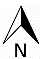 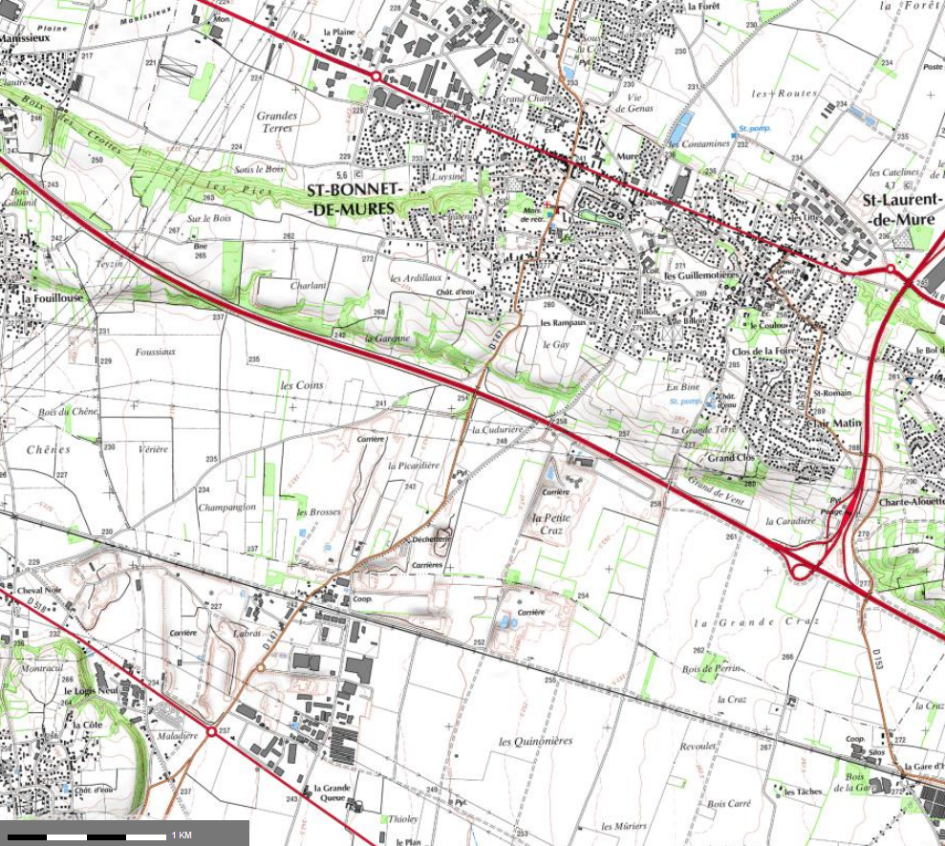 Source : InfoterreFigure  : Localisation géographique du site du projetFonctionnement général de l’usine d’enrobageL’usine d'enrobage à chaud sera composée d'un ensemble de matériels permettant de réaliser, dans des conditions bien définies, le mélange de matériaux (granulats, filler) avec un liant (bitume), à haute température, par combustion de gaz naturel. Ce mélange, appelé « enrobé », sera utilisé en travaux routiers principalement, pour réaliser des couches de roulement (routes, autoroutes, parkings, etc.).Les granulats seront composés à 80 % des matériaux issus de la carrière du site. Les 20 % complémentaires seront issus de roches plus dures, nécessaires pour réaliser les couches de roulement des routes et autoroutes très circulées. Des carrières de roches massives sont situées au nord-ouest de Lyon ; elles permettront l’approvisionnement du site.Les agrégats d’enrobés seront composés de matériaux de récupération reconcassés, criblés et analysés. Ces matériaux seront acheminés sur le site en général en provenance directe des chantiers. Ces matériaux seront intégrés à la production du poste d’enrobage, et permettront de préserver de manière substantielle les matières premières non renouvelables.Les propriétés de l’enrobé dépendront de la nature et de la taille des matériaux employés, de la quantité et de la qualité du liant (bitume). La fabrication s'effectuera à partir d'un process précis et d'une installation spécifiquement dévolue à cet usage.L’installation retenue permettra une production de 130 000 à 180 000 tonnes d’enrobés par an. Le type d’usine retenu est une usine fixe d’enrobage à chaud type RF 300 NEO, d’une capacité de 300 tonnes/heure.La proximité des chantiers par rapport à l’usine se traduira par de nombreux bénéfices en termes d’évitement de risques et d’impacts environnementaux :réduction des distances entre le lieu d’extraction (carrière) et le lieu de valorisation du granulat (usine d’enrobage) ;gain de temps ;réduction des coûts de transport, des rejets de gaz d’échappement et des risques liés à la circulation des poids-lourds.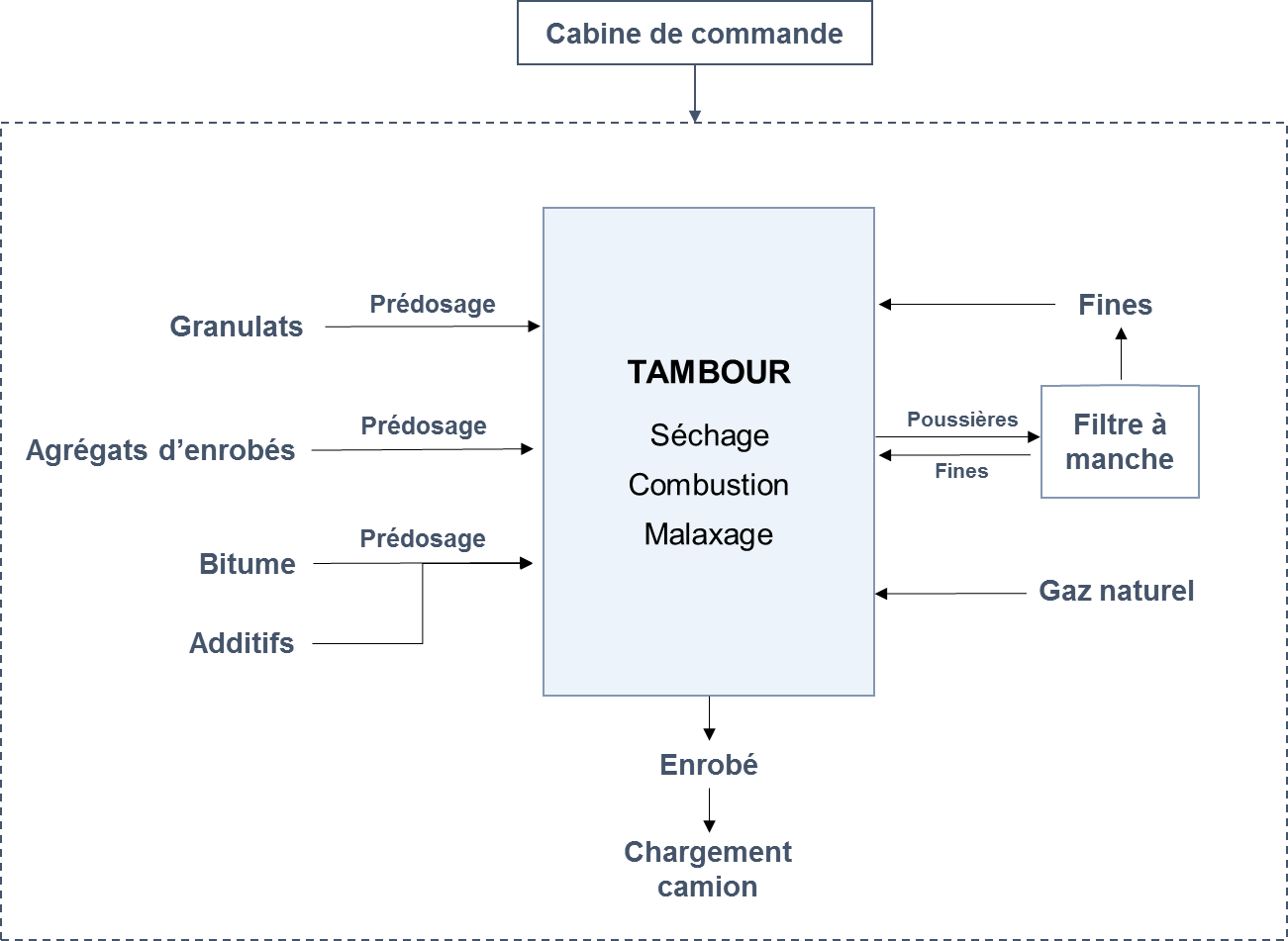 Figure  : Schéma de fonctionnement général de l’usine d’enrobagePérimètre ICPE du site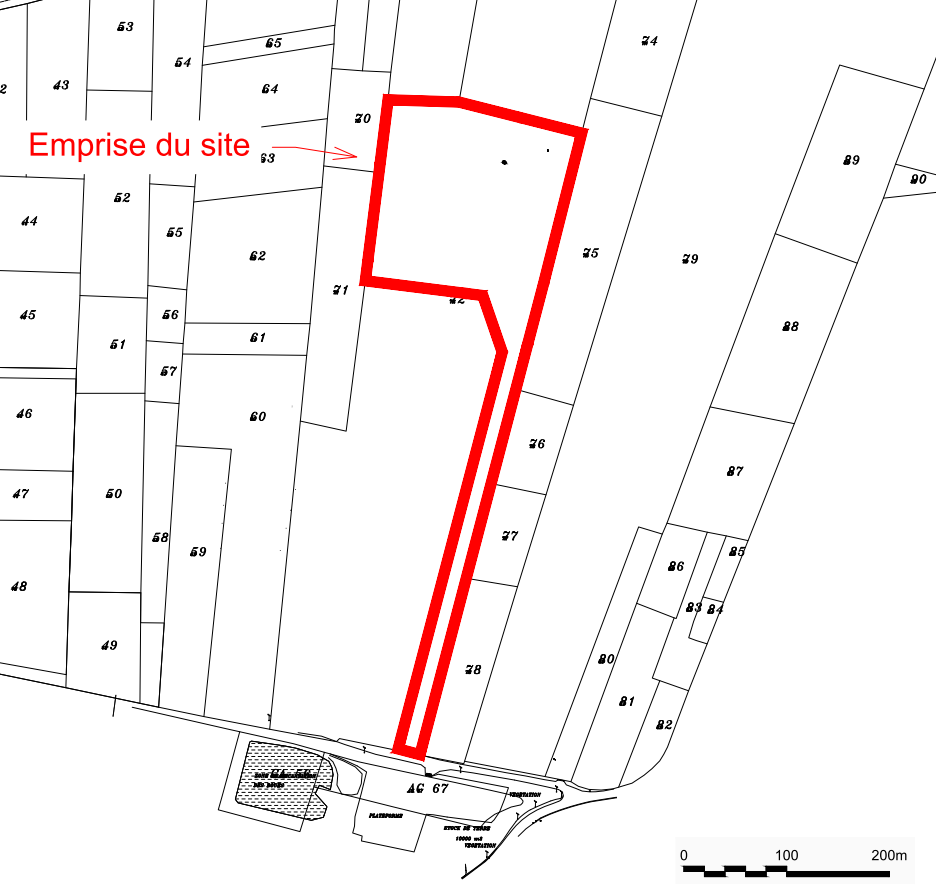 Figure  : Périmètre ICPE du site et différenciation des zones d’étudePerspective du projetLa vue 3D du projet est donnée sur la figure ci-après.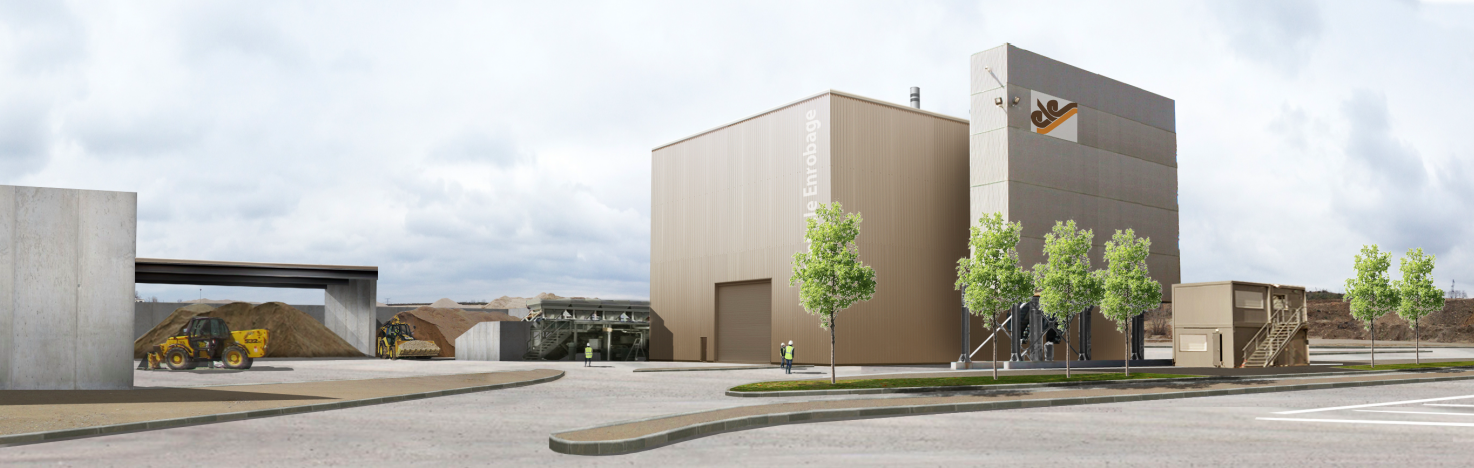 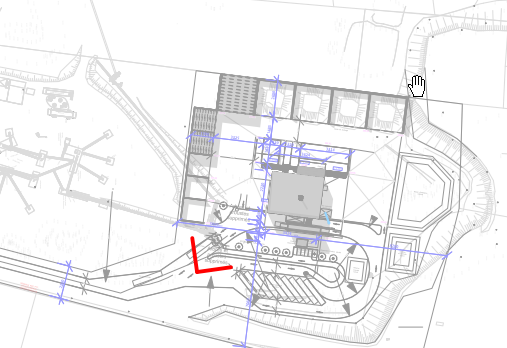 Source : ELE, KUBE architecture urbanismeFigure  : Perspective du projet (haut) et plan de repérage de la perspective (bas)Plan masseLe plan masse du site est présenté ci-après (zoom sur la zone utile). Sur ce plan ressortent quatre grandes zones (cf. Figure 5 en page suivante) :zone verte : process d’enrobageComprenant notamment les trémies prédoseuses, le tambour sécheur malaxeur, le parc à liant et l’aire de dépotage du bitume associée, le filtre à manches et la cheminée associée, l’élévateur à chaud de l’enrobé et la zone de chargement associée ;zone orange : casiers de stockageStockage des granulats et agrégats d’enrobés nécessaires à l’élaboration de l’enrobé ;zone bleue : collecte et traitement des eauxZone de gestion des eaux pluviales, des pollutions accidentelles et de la réserve d’eau incendie ;zone non colorée : équipements annexesVoies de circulation, aires de bâchage, parkings VL et PL, locaux du personnel, fosse septique, espaces verts.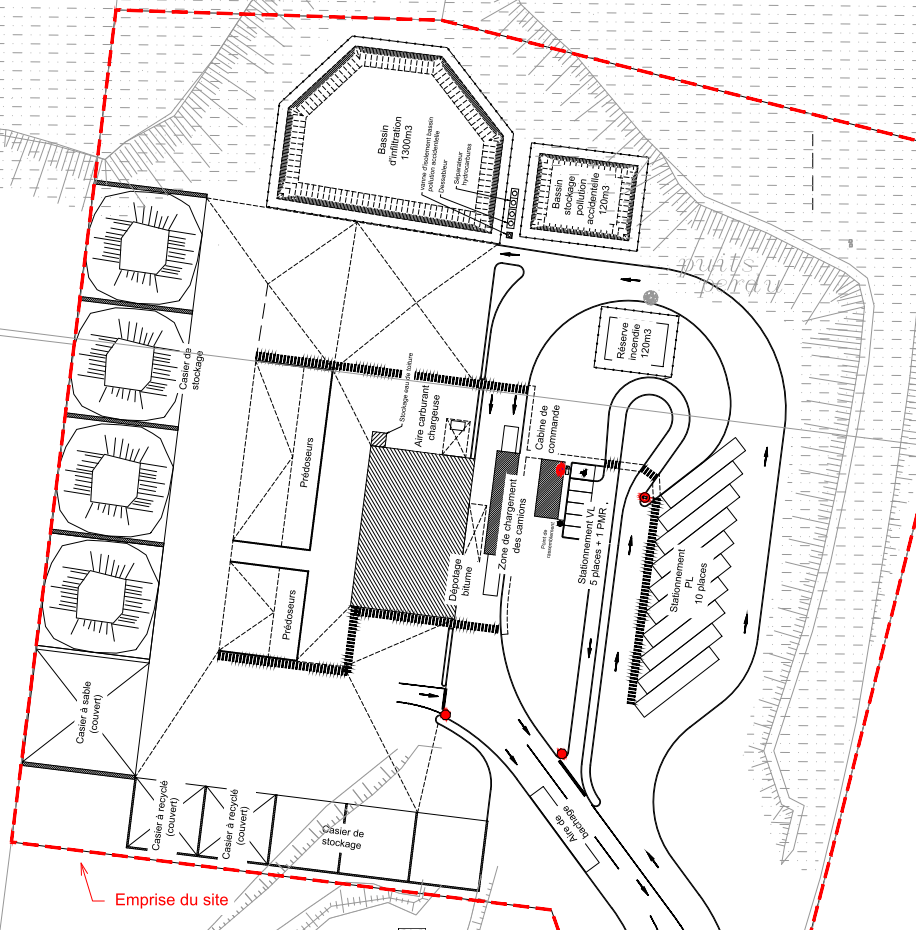 Figure  : Plan masse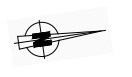 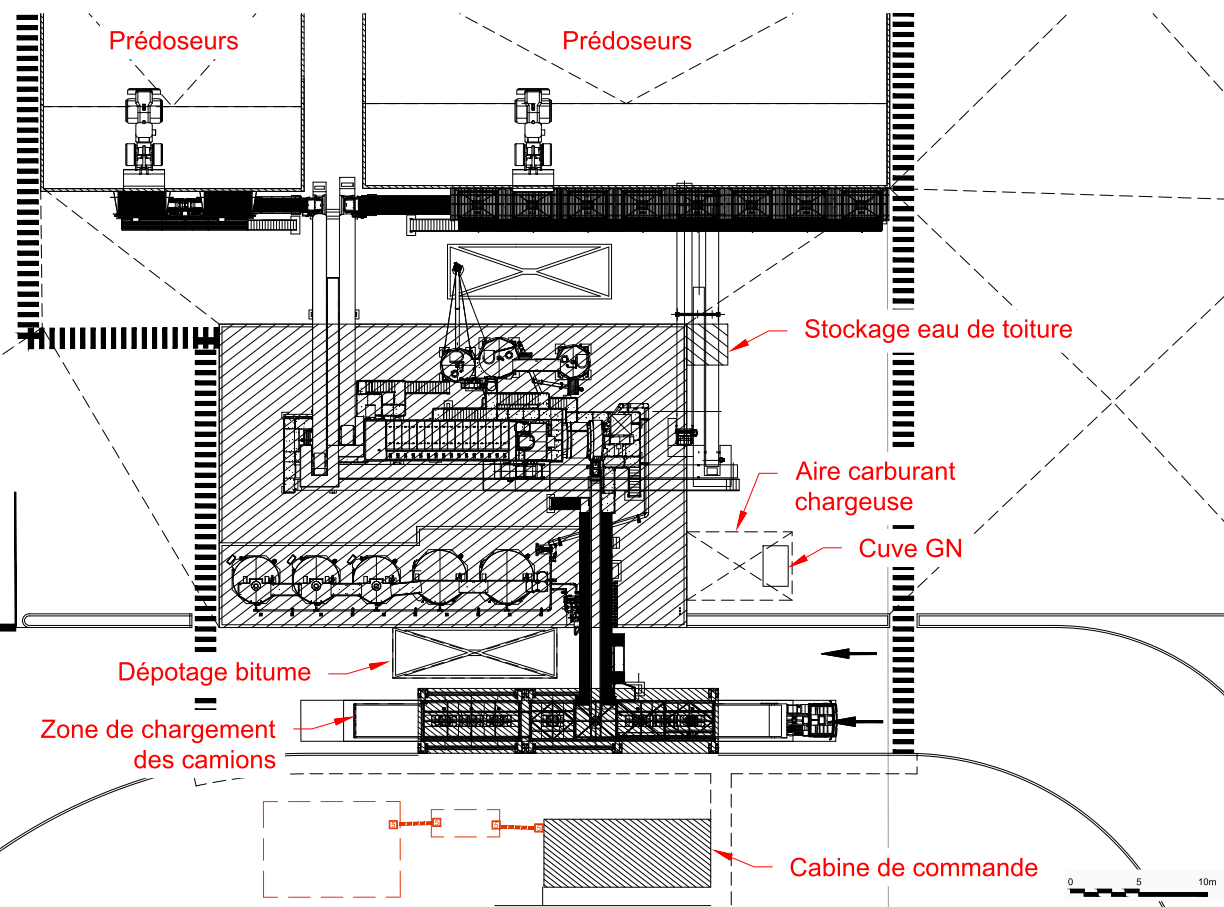 Figure  : Plan masse zoomé sur le process d’enrobageInstruction de la demandeCette demande, objet du présent dossier, est établie en application de la législation des Installations Classées pour la Protection de l’Environnement (ICPE), en vue d’obtenir l’autorisation prévue par l’article L. 512-2 du livre V du Code de l’environnement. Cette demande est soumise à :une étude d’impact conformément à l’article R. 512-6 du Code de l’environnement, pris par application de l'article L. 122-1 dont le contenu, par dérogation aux dispositions de l'article R. 122-3, est défini par les dispositions de l'article R. 512-8 ;une enquête publique conformément au décret n°85-453 du 23 avril 1985, codifié aux articles R. 123-1 et suivants du Code de l’Environnement, pris pour application du Livre I titre II chapitre III de la partie législative du Code de l’environnement ;une consultation administrative ;un avis des communes concernées par le rayon d’affichage de l’installation ;un avis du COnseil Départemental de l’Environnement et des Risques Sanitaires et Technologiques (CODERST).Les cinq communes concernées par le rayon d’affichage de 2 km autour du projet sont Saint-Bonnet-de-Mure sur laquelle le site est implanté, et Saint-Pierre-de-Chandieu, Saint-Laurent-de-Mure, Toussieu et Saint-Priest.Classement ICPEA : Autorisation / D : Déclaration / NC : Non ClasséTableau  : Rubriques ICPE du projetD : DéclarationTableau  : Rubrique Loi sur l’Eau du projetRAISONS QUI MOTIVENT LE CHOIX DU PROJETLa compatibilité avec les documents d’urbanisme en vigueurL’usine d’enrobage sera implantée en zone Nc du Plan Local d’Urbanisme de la commune de Saint-Bonnet-de-Mure : zone destinée à l’exploitation de carrières. Cette zone permet l’implantation d’installations directement liées au traitement et à la valorisation des matériaux provenant de carrières.Le projet est également compatible avec, notamment, le SCoT de l’agglomération lyonnaise, le SDAGE Rhône-Méditerranée et le SAGE de l’Est lyonnais.Le cadre régional « matériaux et carrières », validé le 20 février 2013 et réalisé par la DREAL Rhône-Alpes, a pour vocation d’orienter la gestion des matériaux à l’échelle de la région. Une des orientations de ce cadre est de favoriser la mixité entre les carrières et les fonctions industrielles associées (usines d’enrobés notamment) afin de limiter le mouvement des matériaux entre plusieurs sites.D’après ce même cadre, il est indiqué que les destinations des matériaux sur Rhône-Alpes se répartissent en :40 % de points fixes (usines à béton, usines d’enrobés, usine de préfabriqués béton), les équipements se situant souvent à proximité des aires urbaines, et donc d’un foncier onéreux, et qui possèdent donc généralement peu de surface de stockage ;60 % de points diffus (chantiers).La proximité du gisementLe principal critère expliquant l’emplacement du projet d’usine d’enrobés à chaud dans la zone industrielle de Saint-Bonnet-de-Mure repose sur l’existence de la carrière déjà exploitée par le Groupe EUROVIA en bordure immédiate du futur site, ce qui permettra une synergie directe en valorisant les matériaux alluvionnaires extraits.Ainsi, l’objectif de la société est double : rapprocher son outil de production de ses zones d’extraction et réduire la distance entre l’usine et la carrière d’alimentation en agrégats. La proximité des chantiers d’extraction par rapport à l’usine se traduit par de nombreux bénéfices en termes de risques et d’impacts environnementaux :réduction des distances entre le lieu d’extraction (carrière) et le lieu de valorisation du granulat (usine d’enrobage) ;réduction des rejets de gaz d’échappement ;réduction des risques liés à la circulation des poids-lourds ;pas d’augmentation du trafic pour l’acheminement des granulats ;réduction des coûts de transport et gain de temps.Le remplacement de l’usine d’enrobage de ChassieuUne telle installation représente un coût important, nécessitant un amortissement sur une durée longue, entre 20 et 30 ans.L’usine d’enrobage de Chassieu est très ancienne (> à 30 ans) et doit être changée.L’intérêt de positionner l’usine d’enrobage à Saint-Bonnet-de-Mure est à la fois environnemental et économique. En effet, le transport de 80 % des matériaux part de la carrière de Saint-Bonnet-de-Mure vers Chassieu, pour ensuite aller sur les différents chantiers. En partant directement de Saint-Bonnet-de-Mure pour aller sur les chantiers, on estime à 30 % d’économie sur cette phase de transport, sans mentionner les gains précédemment évoqués au chapitre 2.2 (réduction des risques liés à la circulation et des émissions de gaz à effet de serre).Une zone industrielle déjà existanteDu fait du choix du site, l’impact environnemental et humain se trouve particulièrement atténué. Le site dispose d’une implantation privilégiée puisqu’il est situé non loin de l’A43. Le site d’étude est caractérisé par :un milieu déjà anthropisé (entreprises riveraines, aménagements routiers) ;une absence de sensibilité particulière sur les plans du paysage et de la visibilité, du patrimoine culturel et naturel ;un habitat voisin faible.La mise en fonctionnement de l’usine d’enrobage n’implique donc pas l’acquisition et l’utilisation de nouvelles surfaces naturelles puisque le site est déjà voué à des activités industrielles.Le process et les besoins en enrobésLe département du Rhône et la région Rhône-Alpes nécessitent des besoins importants en enrobés bitumineux afin de réaliser des couches de roulement en travaux routiers (routes, autoroutes, parkings, etc.). Face à l’augmentation inéluctable des besoins en granulats et en enrobés avec la montée en puissance des chantiers, le projet de production d’enrobés bitumineux apparaît comme un maillon indispensable permettant d’apporter une réponse à la problématique régionale.Un des points très important concerne l’utilisation comme matière première d’agrégats d’enrobés recyclés. L’objectif est de recycler ces agrégats, et de les incorporer à hauteur d’environ 10 % dans la formule de l’enrobé.Le bitume est un produit pétrolier non renouvelable dont le marché se tend : il est donc important de récupérer ce liant dans les chaussées lors des entretiens et des démolitions. Les enrobés sont le mélange de bitume et de granulats qui constituent la plupart des chaussées. Les agrégats d’enrobés sont les matériaux que l’on récupère lors du fraisage des chaussées avant mise en œuvre d’un nouvel enrobé. Lors de ce recyclage, le gain est triple : moindre consommation d’énergie et émission de gaz à effets de serre, valorisation d’une matière première non renouvelable - le bitume -, réemploi des granulats par la même occasion, et économie pour le client grâce à des routes aussi performantes mais moins chères.La technique de dépoussiérage choisie est un filtre à manches, très performante. Elle permet le recyclage des fines, réinjectées dans le tambour. L’utilisation du gaz naturel pour le fonctionnement du tambour réduit considérablement les rejets gazeux dans l’atmosphère (moins de SOX, NOX, CO2 et poussières résiduelles).ETAT INITIAL DU SITEImplantationLe site d’étude est localisé au lieu-dit « Les Brosses », sur la commune de Saint-Bonnet-de-Mure (69), au sein d’une carrière de matériaux alluvionnaires exploitée par CBR.Le site du projet est inscrit dans un secteur reconnu pour l’intérêt des matériaux alluvionnaires et l’activité extractive recouvre une grande partie des terrains environnants. De nombreuses entreprises sont donc localisées à proximité immédiate du site d’étude et forment une zone industrielle.La carrière du site (carrière CBR) et plus spécifiquement le site du projet d’usine d’enrobage sont entourés par :au Nord : rue du Coprin Chevelu et autoroute A43 ;au Sud : voie de chemin de fer, carrière et zone industrielle ;à l’Est : carrières et RD147 ;à l’Ouest : terrains agricoles.L’occupation des sols présentée en page suivante (cf. Figure 7) est légendé ci-après :1 : carrière CBR ;1bis : extension de la carrière CBR, autorisée par l’arrêté préfectoral du 27/06/2012 ;2 : carrière GRL ;3 : carrière de la Picardière ;4 : habitations ;5 : campement des gens du voyage ;6 : terres agricoles ;7 : ISDI Romero ;8 : Derichebourg ;9 : GRS Valtech ;10 : zone industrielle ;11 : déchetterie ;12 : carrière CMM ;13 : carrières du Cheval Blanc ;14 : carrière CEMEX ;15 : carrière CSL ;16 : Fabemi ;17 : autoroute A43 ;18 : voie de chemin de fer ;19 : rue du Coprin Chevelu.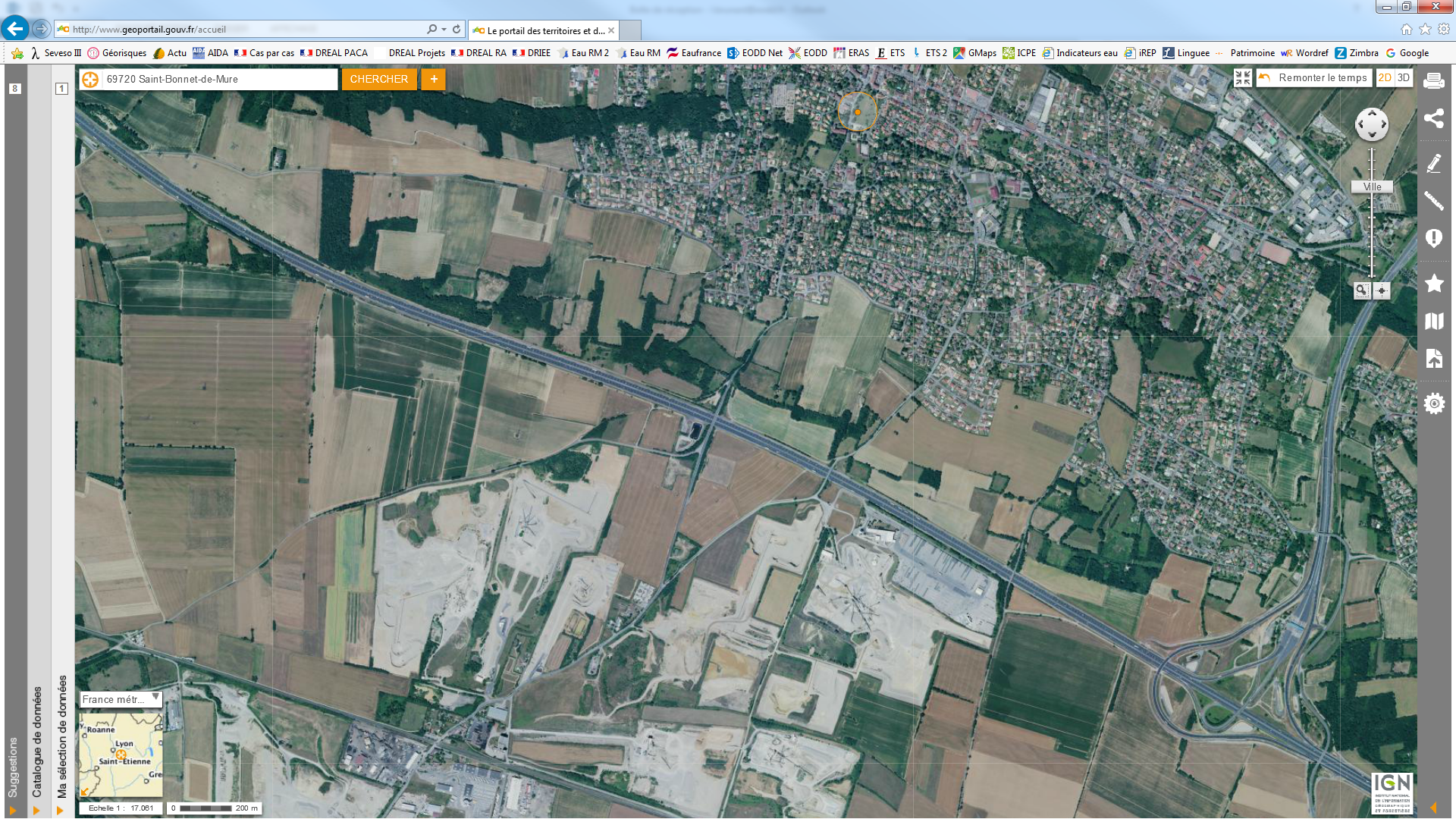 Source : GéoportailFigure  : Occupation du solMilieu physiqueEn termes de topographie, le site de l’usine d’enrobage, plan, est à une altitude de 222 m NGF (carreau de la carrière). La partie remblayée au nord du périmètre est quant à elle à une altitude d’environ 230 m NGF et le terrain naturel avant le début de l’exploitation de la carrière à 239 m NGF.D’un point de vue climatologique, Saint-Bonnet-de-Mure présente un climat semi-continental avec des influences alternées des climats méditerranéens, continental et océanique. La commune a connu 1 020 mm de pluie en 2014, contre une moyenne nationale des villes de 909 mm de précipitations. En 2014, les températures à Saint-Bonnet-de-Mure collent aux températures nationales, il fait même légèrement plus chaud sur la commune d’étude. Les vents dominants sur le secteur de projet sont caractérisés par leur orientation : prédominance des vents d’axe nord-sud.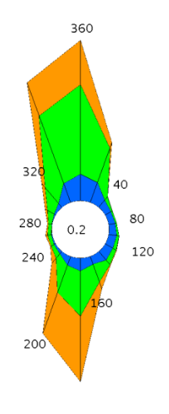 La géologie et l’hydrogéologie du site sont caractérisées par :les alluvions fluvio-glaciaires et l’horizon dit de remaniement qui constituent le principal aquifère du secteur. La nappe de ce système hydrogéologique est alimentée principalement par la pluie, s’écoule à une vitesse de 5 à 10 m/jour et est très sollicitée (agriculture, industrie, eau potable).la molasse miocène qui constitue le substratum de ces horizons. est aussi une formation aquifère. Cet aquifère profond reste dans l’ensemble peu productif, d’où une exploitation réduite. On retiendra le rôle de régulation et de tampon pour la nappe sus-jacente notamment dans les zones de prélèvements intensifs.Le sens d’écoulement de la nappe se fait d’est en ouest au niveau du secteur d’étude. Au niveau du site, le niveau piézométrique hautes eaux se trouve à environ 216 m NGF, soit à environ 6 m par rapport au sol (site à environ 222 m NGF) ; ce qui est conforme à l’arrêté préfectoral de la carrière du 31/12/2007 (article 7.3 sur l’épaisseur à laisser après l’extraction : minimum 5 m).Autour du site, les prélèvements sont essentiellement pour un usage industriel (présence de nombreuses carrières sur le secteur). Des prélèvements agricoles sont observés dans les champs autour du secteur des carrières. A noter que le site est en bordure du périmètre de protection éloignée du captage AEP des Quatre Chênes.D’un point de vue hydrologique, le réseau est particulièrement pauvre dans la plaine d’Heyrieux. Cette caractéristique témoigne de l’infiltration rapide des eaux de pluie qui ne ruissellent donc pas en surface.Enfin, concernant la qualité de l’air, on observe des valeurs plus élevées à la station de Genas que la moyenne nationale pour le dioxyde d’azote et les PM10, et moins élevées pour l’ozone. A noter que de juillet 2014 à 2015, les valeurs limites réglementaires pour les NO2 et les PM10 étaient respectées (polluants dont les données étaient disponibles et comparables à la réglementation). Le dernier suivi de retombées de poussières indique des concentrations en PM10, PM2,5 et silice cristalline faibles et largement inférieures aux valeurs de référence. A noter que le trafic routier reste une source importante de pollution (surtout pour les NO2) sur la commune de Saint-Bonnet-de-Mure.Milieu naturelL’industrie est fortement développée dans le secteur avec diverses activités : carrières, préfabrication de produits bétons, recyclage des matériaux de construction, des matériaux ferreux, de pneumatiques, entreprises de logistique, etc. Les infrastructures linéaires sont également fortement représentées avec l’A43, la voie ferrée, des lignes électriques haute tension, gazoducs, pipeline, etc. On note peu de zones boisées et relativement peu de haies entre les parcelles ou le long des routes.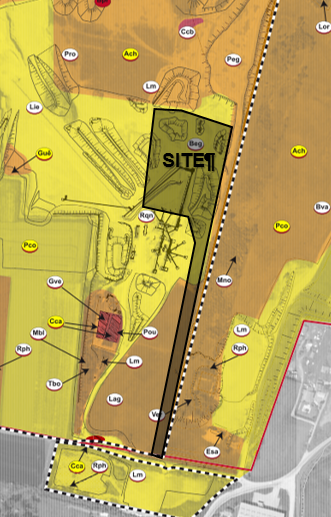 Le site d’étude n’est pas inclus dans une zone d’intérêt (NATURA 2000, ZNIEFF, etc.). De plus, le site est localisé dans une zone d’exploitation de carrières, dans un contexte déjà industriel. L’intérêt écologique du site d’étude est catégorisé comme très faible.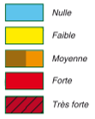 Des inventaires de terrain ont été réalisés sur plusieurs carrières du secteur en 2011. Selon la cartographie établie suite à cet inventaire, les installations process de l’usine d’enrobage seront localisées en zone de sensibilité faible et une partie de la route d’accès à ces installations en sensibilité moyenne. Aucune espèce à enjeu modéré ou fort n’a été identifiée sur le périmètre ICPE de la future usine d’enrobage.En 2015, la LPO a réalisé son suivi écologique annuel sur le périmètre de la carrière CBR. L’Hirondelle de rivage a été observée sur le site du projet. Aucun autre enjeu n’a été identifié. Le site du projet ne constitue pas un habitat renaturé ou en libre évolution (exploitation du carreau de la carrière), à l’exception d’une partie de la voirie d’accès, actuellement nue de tout usage.La sensibilité écologique du site du projet est considérée comme moyenne.Paysage et visibilitésLes communes aux alentours du secteur d’étude se caractérisent par un paysage de type péri-urbain. La plaine d’Heyrieux plus particulièrement concernée par le projet est une vaste plaine agricole creusée par les glaciations. Le site des carrières, et donc le site du projet, est encaissé dans la plaine.Les visibilités sur le site de la future usine d’enrobage seront très faibles depuis l’extérieur du site. Ceci s’explique :par les boisements en périphérie du périmètre de la carrière du site ;par la topographie du lieu d’implantation du projet (zone remblayée en bordure nord du site, site sur le carreau de la carrière) ;par une faible densité de population aux alentours du site ;par les activités environnantes d’exploitation de carrières.Milieu humainSaint-Bonnet-de-Mure compte 6 822 habitants selon le recensement de 2012, sur une superficie de 16,34 km². La commune est dans un processus de croissance. En 2009, la commune comptabilisait 3 187 actifs et regroupe 2 957 emplois, le pourcentage de chômeurs est de 5,2 %.Depuis de nombreuses années, la commune développe prioritairement des zones d’accueils économiques. Rappelons que l’activité extractive recouvre une grande partie des terrains environnants au site. De nombreuses entreprises sont localisées à proximité immédiate du site d’étude et forment une zone industrielle. Aucune exploitation agricole n’est présente sur le site du projet.Le site du projet ne fait pas partie d’un périmètre de protection associé à un monument historique ou d’une ZPPAUP.Enfin, l’Etablissement Recevant du Public (ERP) le plus proche est l’école maternelle et élémentaire Chat Perché, à environ 2,2 km au nord du site.L’habitation la plus proche est localisée, par rapport au process d’enrobage, à environ 400 m à l’est.À noter la présence d’un terrain occupé par des gens du voyage à environ 700 m à l’est du site.RisquesConcernant les risques naturels, le site est classé en zone de sismicité 3 (risque modéré), est en dehors de tout risque de feu de forêt et d’inondation, est localisé en zone d’aléa retrait-gonflement des argiles faible ou nul (très bonne stabilité sur le fond de la carrière : terrains alluvionnaires, non argileux, pas de risques de retrait-gonflement) et aucune cavité souterraine n’est identifiée à proximité du site. Au regard des rubriques ICPE concernées par le projet, la réalisation d’une étude foudre n’est pas préconisée.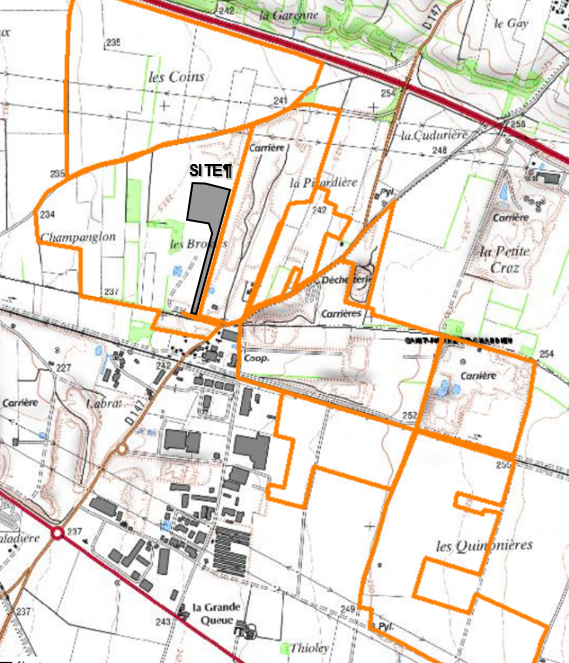 Concernant les risques industriels et technologiques, aucun site référencé sous BASOL ou BASIAS n’est présent sur le site d’étude ou à proximité immédiate (premier site BASOL à 800 m au sud du site et premier site BASIAS à 1 km au sud du site). Le site n’est concerné par aucun PPRT. Les alentours du projet sont marqués par la présence de nombreuses carrières, établissements ICPE. Le site n’est pas soumis au risque de transport de matières dangereuses. A noter toutefois la présence d’une voie ferrée à environ 700 m au sud, de l’A43 à environ 800 m au nord, de la RD147 à environ 600 m à l’est et de la RD318 à 1,6 km au sud. Les parcelles voisines sont vouées aux activités économiques.Ambiance acoustiqueLe projet n’est pas concerné par le Plan d’Exposition au Bruit (PEB) de l’aéroport de Lyon Saint-Exupéry.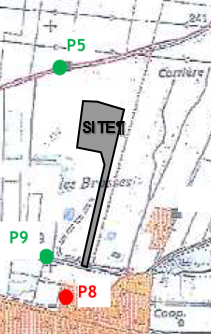 Le site d’étude présente un contexte sonore marqué de manière générale par une forte prédominance des bruits issus des voies de circulation. L’A43 est la principale composante du bruit de fond du secteur d’étude. Localement, la RD147 et la voie ferrée sont également sources de bruit, dont la diffusion s’effectue par pic, à chaque passage d’un véhicule ou d’un train. Enfin, le bruit émis par les carrières avoisinantes émerge de ce contexte sonore par l’intermédiaire des hautes fréquences émises par les avertisseurs sonores de recul et la circulation des camions nécessaires au transport de matériaux.L’état initial sonore en bordure nord du site dédié au projet d’usine d’enrobage sera pris à 59,0 dB(A) en période diurne et 50,0 dB(A) en période nocturne (point P5). L’état initial sonore en bordure sud sera pris à 59,5 dB(A) en période diurne et 56,5 dB(A) en période nocturne (point P9).Sensibilité des enjeux environnementauxTableau  : Synthèse de l’état initialIMPACTS DU PROJET SUR L’ENVIRONNEMENT ET MESURES ENVISAGEES POUR LES SUPPRIMER, LES LIMITER OU LES COMPENSERImpacts résultants du siteLe fonctionnement d’une Installation Classée pour la Protection de l’Environnement a des effets sur l’environnement qu’il est nécessaire d’évaluer et de supprimer ou tout du moins de limiter. Le tableau suivant récapitule les principales mesures correctives envisagées pour chaque thématique et l’impact résultant.Tableau  : Synthèse des principales mesures envisagées et définition des impacts résultants sur l’environnementImpacts sur la santéL’impact sur la santé du projet a été étudié par la réalisation d’une évaluation des risques sanitaires, conformément à la démarche d’évaluation du risque telle que le prévoit la méthodologie développée par l’Académie des Sciences américaine et reprise par l’INERIS (guide 2003 et guide 2013) et l’InvS (guide 2000).Les rejets atmosphériques (cheminée) ont été pris en compte dans la modélisation aérodispersive des concentrations dans l’air ambiant et des dépôts au sol dans l’environnement proche du site. Les rejets diffus, mais très ponctuels, notamment lors du chargement des camions et compte-tenu des mesures mises en place, n’ont pas été considérés dans l’étude. L’étude du CAREPS valide la non prise en compte des rejets diffus, négligeables par rapport aux rejets canalisés.21 polluants ont été pris en compte pour la modélisation. Trois scenarii ont été étudiés systématiquement sur la base de facteurs majorants (durée d’exposition, concentration d’exposition, etc.), à savoir : résidents (adultes et enfants) / établissements sensibles (adultes et enfants) / industriels (travailleurs).L’Evaluation des Risques Sanitaires via l’inhalation de gaz / poussières et de particules de sols, ainsi que l’ingestion de sols contaminés par les dépôts issus des rejets atmosphériques de l’installation met en évidence des niveaux de risque inférieurs aux valeurs réglementaires fixées par les organismes compétents pour les trois scenarii.Le principal poste d’émission d’odeur est la cheminée. La réflexion menée montre des émissions chroniques d’odeurs faibles. L’étude n’a pas pu intégrer les émissions liées au chargement des camions mais ces dernières restent toutefois très limitées dans le temps et les éventuelles odeurs sont dissipées très rapidement. De plus, compte-tenu du contexte du site, de l’éloignement des riverains du point d’émission et des faibles nuisances attendues, les cibles ne devraient pas ressentir de gêne. La hauteur de la cheminée ainsi que la concentration de poussières rejetée à l’atmosphère seront conformes à l’arrêté préfectoral du site. Les mesures mises en place sur site permettront également de limiter la dissipation des odeurs.Compte-tenu du caractère isolé du site vis-à-vis des plus proches habitations (à 400 m), de l’ambiance sonore initiale et des mesures qui seront mises en œuvre pour réduire autant que possible les émissions sonores liées aux futures activités, le fonctionnement normal du site ne portera pas atteinte aux populations riveraines du secteur.L’analyse des incertitudes des paramètres et hypothèses retenues permet de vérifier la validité des calculs de niveaux de risques et des conclusions qui en découlent. Les hypothèses retenues tout au long de l’Evaluation des Risques Sanitaires présentent un caractère majorant.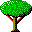 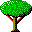 Figure  : Schéma conceptuel du siteETUDE DE DANGERS DU PROJET ET MESURES ENVISAGEES POUR LES SUPPRIMER, LES LIMITER OU LES COMPENSERScenarii d’accidents / Analyse des risquesL’analyse des risques permet de démontrer que les situations dangereuses, les risques, leurs sources et leurs conséquences ont été étudiés.L’ensemble des risques liés aux activités du site et à son environnement a été étudié de façon détaillée et systématique grâce à la mise en œuvre d’une méthode adaptée d’analyse des risques. Elle a pour but d’identifier les causes et la nature des accidents potentiels ainsi que les mesures de prévention et de protection nécessaires et existantes pour en limiter l’occurrence et la gravité.Le tableur de synthèse ci-après comprend neuf colonnes :numéro : codification d’identification des scenarii et situations à risques ;événement redouté : événement indésirable susceptible de causer un dommage ou un préjudice par le niveau de dangerosité qu’il véhicule ;causes : ce sont les conditions, évènements indésirables, erreurs, pannes ou défaillances qui, seuls ou combinés entre eux, sont à l'origine de l’événement redouté ;conséquences : ce sont toutes les conséquences que la situation dangereuse peut entraîner si celle-ci survient (les barrières constituées par les mesures de prévention ayant été inopérantes ou insuffisantes) ;risque initial (RI) : dans cette colonne est recensé le niveau de risque de l’événement redouté déduits de l’intensité et de la fréquence attribuée à cet événement potentiel, sans tenir compte des barrières de prévention et de protection existantes ;moyens de prévention : dans cette colonne sont recensées toutes les mesures de prévention et de détection qui permettent de réduire la probabilité d'apparition de l'événement indésirable ;moyens de protection : dans cette colonne sont recensées toutes les mesures de protection qui permettent de réduire l’intensité des conséquences de l'événement indésirable ;risque final (RF) : dans cette colonne est recensé le niveau de risque de l’événement redouté déduits de l’intensité et de la fréquence attribuée à cet événement potentiel. La probabilité finale de l’événement redouté a été prise en tenant compte des barrières de prévention existantes et des améliorations préconisées. L’intensité finale représente les conséquences/étendues de l’événement redouté (les modélisations nécessaires sont réalisées à l’étape suivante de l’analyse des risques), en tenant compte des barrières de protection existantes et des améliorations préconisées ;cinétique : dans cette colonne sont recensées toutes les cinétiques de développement du potentiel danger (rapide, lente).Tableau  : Scenarii d’accidentsRisques initiauxRisques finaux après mesuresEvaluation des effets thermiquesA l’issue de l’analyse, deux accidents majeurs ont été retenus :S8 : incendie du filtre à manches ;S10 : incendie de la nappe formée par la fuite de GNR de la cuve.Ces deux accidents ont fait l’objet d’une quantification de leurs effets afin de vérifier l’impact potentiel sur des cibles à l’extérieur du site.Une modélisation des effets thermiques a été réalisée pour les scenarii à l’aide du logiciel EFFECT GIS. Ce modèle gaussien a été développé par le département « Environnement, Energie et Innovation des Procédés », Sécurité Industrielle, du TNO. EFFECTS GIS permet de calculer les effets physiques dus au dégagement de matières dangereuses. Il s'appuie sur les « Yellow Books », internationalement reconnus comme la référence dans les études d'analyse des risques.Tableau  : Seuils de gravité pour les flux thermiquesLes cartographies des effets thermiques sont données sur la Figure 12 ci-après. Les résultats des modélisations montrent des flux restant dans les limites de propriété de l’exploitant. La gravité est donc de niveau 1 pour les deux scenarii. Il apparaît ainsi que tous les scenarii sont acceptables en l’état en matière de risques qu’ils induisent.Au regard des résultats des modélisations associées aux scenarii résiduels d’accident, il est possible d'estimer, pour chaque configuration, les risques d'effets dominos qui peuvent se produire sur les autres installations et sur l'environnement de l'établissement.L’usine d’enrobage est un élément global composé de sous-unités. La conception de cette usine d’enrobage ne permet pas un éloignement de ces sous-unités. L’effet domino attendu serait la destruction des différentes sous-unités, liées entre elles.Tableau  : Effets domino envisageables suite à l’incendie du filtre à manches et de la cuve de GNRUn écoulement accidentel de polluants pourrait avoir un effet domino avec pour conséquences :une pollution du sol ;un risque de pollution de nappes souterraines consécutif à une pollution de sol.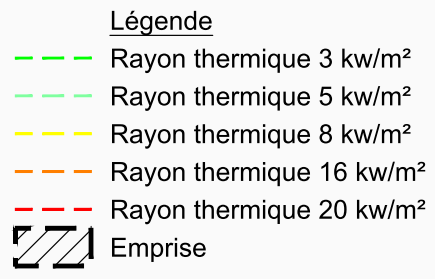 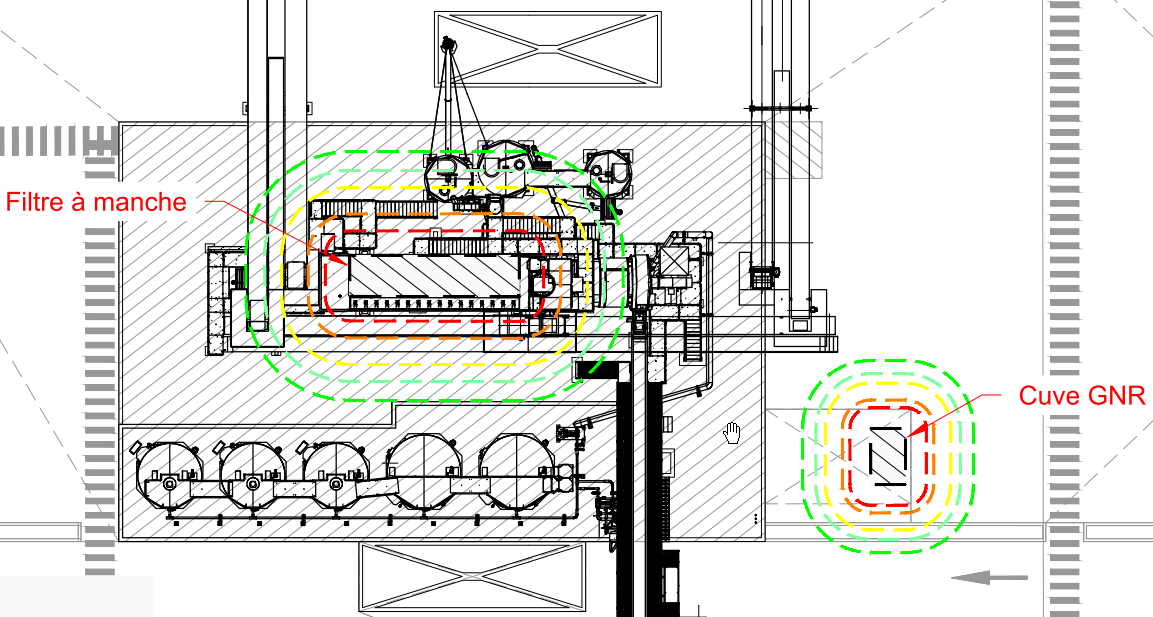 Figure  : Rayons thermiquesDispositions prises pour la prévention, la protection et l’interventionElles portent sur trois domaines distincts qui regroupent les différents facteurs d’incidents et d’accidents :les moyens techniques qui préviennent les incidents et accidents liés aux matériels ;la formation et l’organisation qui préviennent les incidents et accidents liés au personnel ;les mesures et dispositifs particuliers pour la protection des incidents et accidents d’origine externe, qu’ils soient naturels ou anthropiques.Conditions d’exploitation de l’installationLe responsable de l’installation s'assurera en permanence du respect des consignes de sécurité.Le site, équipé d’un système de détection d’intrusion, sera clôturé et son accès réglementé, diminuant ainsi le risque d’attaque malveillante.Une inspection de l’ensemble de l’installation sera faite chaque jour ouvré après la fin de travail et avant la fermeture des locaux.Les installations électriques, les engins de manutention et les moyens de lutte contre l’incendie feront l’objet de contrôles périodiques par un organisme agréé.Les stocks seront bien organisés, selon le plan masse. Des espaces seront matérialisés autour des stocks pour permettre la circulation des engins. En cas de problème sur les installations, l’alimentation du stock amont sera immédiatement interrompue.La vitesse sera limitée à 30 km/h et une signalisation adéquate sera mise en place (plan de circulation).Les pompiers ou les services de secours, qui pourraient être conduits à intervenir sur le site lors des périodes de fermeture, disposeront des moyens adéquats pour entrer sur le site.Des dispositions seront prises lorsque des entreprises extérieures interviennent sur site.Une formation sécurité continue et régulière sera assurée par le personnel d’encadrement. Elle inclura l’utilisation des moyens de lutte contre le risque incendie.Les consignes de sécurité seront affichées à l’extérieur et au niveau de toutes les zones à risques.Avant le début de l’exploitation, un document unique sera réalisé.Mesures de réduction des risques et moyens d’interventionLes principales mesures de réduction des risques sont présentées ci-après.Risque « pollution des sols et des eaux »ruissellement des eaux pluviales vers des regards et collecteurs avec dispositif de traitement adapté (dessableur, séparateur d’hydrocarbures) ;en cas de pollution accidentelle, vanne de sectionnement fermée, récupération des eaux dans un bassin de stockage, évacuation par une entreprise agréée ;stockage des liquides dans des rétentions adaptéesRisque « pollution de l’air »rejets atmosphériques encadrés par des normes et les prescriptions de l’arrêté préfectoral ;rejets régulièrement contrôlés ;site régulièrement nettoyé ;plupart des équipements capotés ;camions de transport des enrobés systématiquement bâchés.Risque « incendie »réserve incendie (bâche à eau) de 120 m3 ;moyens de lutte contre un départ de feu (extincteurs) régulièrement vérifiés ;arrêts d’urgence sur les installations ;consignes générales, issues de secours, interdiction de fumer, procédures adaptées.Risque « explosion »tambour régulièrement entretenu et performances vérifiées en continu ;tambour constamment ventilé ;arrivée de gaz naturel automatiquement coupée en cas d’extinction de la flamme du brûleur ;mesures préventives (procédures, remplissage maximal des réservoirs, plan de circulation, etc.) ;Risque « heurt de véhicules »mise en place d’un plan de circulation, d’un marquage horizontal et vertical ;vitesse limitée à 30 km/h ;zone de manœuvre et voies de circulation stabilisées, tenus en bon état de propreté et arrosés pour limiter les émissions de poussières ;engins conformes à la réglementation, personnel apte et qualifié ;accès conçu de manière à minimiser les manœuvres ;engins équipés de signaux de recul conformes ;procédures pour les différentes opérations (notamment chargement et déchargement).Risque lié aux équipementsconformité machine et vérifications régulières ;dispositifs de sécurité et arrêts d’urgence facilement accessibles ;pièces en rotation protégées par un capotage ;intervention par du personnel qualifié uniquement.Moyens d’intervention généralesauveteur secouriste du travail et armoire de premiers secours ;procédure d’alerte en cas d’accident.REMISE EN ETAT DU SITEAu terme de l’exploitation de cette ICPE, ELE s’engage à mener les actions nécessaires, conformément aux articles R. 512-74, R. 512-75 et R. 512-76 du Code de l'Environnement, pour que le site soit utilisable.Conformément à la réglementation, l’exploitant informera le Préfet de l’achèvement des travaux de remise en état.Dans le cadre d’une cessation totale d’activité, la remise en état du site consistera notamment à :démonter les infrastructures de l’exploitation (usine d’enrobage, locaux de vie, etc.) et les retirer du site avant le réaménagement final ;évacuer la totalité des matériaux non inertes du site ;vider, nettoyer, dégazer et le cas échéant décontaminer les cuves ayant contenu des produits susceptibles de polluer les eaux ;effectuer un diagnostic de pollution afin de rechercher les éventuelles pollutions du sol et du sous-sol.La remise en état du site sera effectuée conformément aux aménagements prévus après la cessation d’activité de la carrière jouxtant le site (remblaiement, zone plane prairiale). Les aménagements permettront un usage futur de nature agricole.Cette remise en état permettra l’insertion du site dans son environnement et sera conforme au devenir de la zone à long terme (projet de zone d’activité défini dans le SCoT de l’agglomération lyonnaise).Les avis du propriétaire des terrains (EUROVIA S.A.) et du maire de Saint-Bonnet-de-Mure ont été demandés.IMPACTS CUMULES AVEC D’AUTRES PROJETS CONNUSLes projets concernés, dans un rayon de 5 km autour du projet, au 08 octobre 2015, sont répertoriés dans le tableau ci-dessous. La distance au site représente la distance entre le projet et l’emplacement du process de la future usine d’enrobage.Tableau  : Identification des projets à proximité du site dédié au projet d’usine d’enrobageLes effets des trois projets précédemment mentionnés pourront se cumuler avec les effets de la future usine d’enrobage dans la mesure où les 4 projets font partie de la même zone industrielle. De par la nature des différentes activités, le principal impact cumulable concernera le trafic routier, avec une augmentation du trafic sur la RD147 et plus globalement sur la RD318.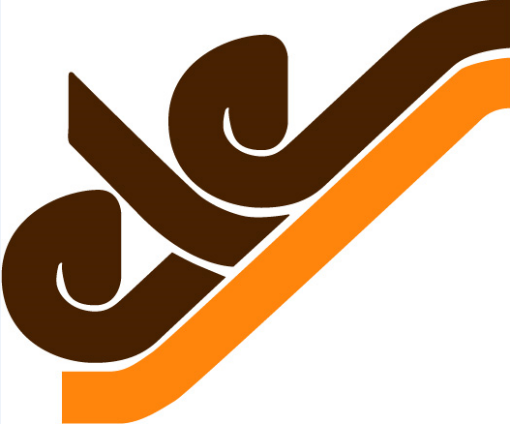 Dossier de Demanded’Autorisation d’ExploiterUsine d’enrobageSaint-Bonnet-de-Mure (69)Pièce n° 2Résume non technique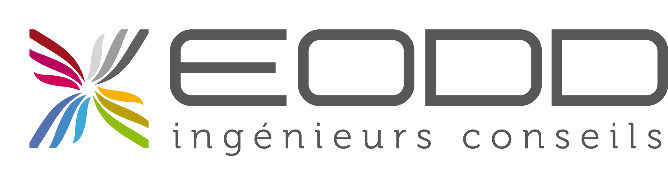 EODD Ingénieurs ConseilsLe Parc Gratte Ciel13 - 19 rue Jean Bourgey69 100  VILLEURBANNETél :  04 72 76 06 90Fax : 04 72 76 06 99Mail : c.pestre@eodd.frIndEtabli parApprouvé parDateObjet de la révision B LBR / CPEFCO09/01/2017Révision A LBR / CPEFCO24/03/2016ÉtablissementAEPAlimentation en Eau PotableCAREPSCentre Alpin Recherche Epidémiologique Prévention SanitaireCBRCarrières du Bassin RhônalpinCODERSTConseil Départemental de l’Environnement et des Risques Sanitaires et TechnologiquesDDAEDossier de Demande d’Autorisation d’ExploiterDREALDirection Régionale de l’Environnement, de l’Aménagement et du LogementELEEnrobés Lyon EstERPEtablissement Recevant du PublicGNRGasoil Non RoutierICPEInstallation Classée pour la Protection de l’EnvironnementIEDIndustrial Emissions DirectiveINSEEInstitut National de la Statistique et des Etudes EconomiquesISDIInstallation de Stockage de Déchets InertesMTDMeilleure Technique DisponiblePEBPlan d’Exposition au BruitPLPoids-LourdPLUPlan Local d’UrbanismePPRTPlan de Prévention des Risques TechnologiquesRDRoute DépartementaleRFRisque FinalRIRisque InitialSAGESchéma d’Aménagement et de Gestion des EauxSCOTSchéma de Cohérence TerritorialeSDAGESchéma Directeur d’Aménagement et de Gestion des EauxTMDTransport de Matières DangereusesTNTerrain NaturelVLVéhicule LégerZERZone à Emergence RéglementéeZNIEFFZone Naturelle d'Intérêt Ecologique, Faunistique et FloristiqueZPPAUPZone de Protection du Patrimoine Architectural, Urbain et PaysagerCette demande d’autorisation d’exploiter concerne l’implantation d’une usine d’enrobage à chaud sur la commune de Saint-Bonnet-de-Mure dans le département du Rhône (69) par la société ENROBES LYON EST (ELE).D’une superficie totale de 43 050 m², le site occupe une partie de la parcelle cadastrale n°72 de la section BH du cadastre.Le périmètre ICPE peut être divisé en deux zones : la voie d’accès, ne comprenant pas d’autres infrastructures et sans intérêt majeur, et la zone utile, comprenant toutes les installations et équipements du site.Les activités du site relèveront de la nomenclature des Installations Classées pour la Protection de l’Environnement selon les numéros de rubriques répertoriés dans le Tableau 1 ci-après : 2521.1 (autorisation) et 4801 (déclaration).A noter que le volet Loi sur l’Eau est traité dans le cadre de ce dossier ICPE. Le site d’étude, de par sa typologie d’activité, n’est pas concerné par la directive IED.RubriquesIntituléVolume de l’activitéRégime ICPE2521.1Centrale d’enrobage au bitume de matériaux routiers  1. à chaudPoste fixe d’enrobage à chaud de type RF300 NEO d’une capacité de 300 t/hAR = 2 km4801.2Houille, coke, lignite, charbon de bois, goudron, asphalte, brais et matières bitumineuses. La quantité susceptible d’être présente dans l’installation étant :  2. supérieure ou égale à 50 t mais inférieure à 500 tQuantité de bitume maximale : 400 t (5 cuves de 80 m3)D2517Station de transit de produits minéraux ou de déchets non dangereux inertes autres que ceux visés par d'autres rubriques, la superficie de l’aire de transit étant inférieure à 5 000 m²Aire de stockage de granulats naturels et d’agrégats d’enrobés sur une superficie de 4 000 m²NC2516Station de transit de produits minéraux pulvérulents non ensachés tels que ciments, plâtres, chaux, sables fillérisés ou de déchets non dangereux inertes pulvérulents, la capacité de transit étant inférieure à 5 000 m3Silo de stockage des fines d’une capacité de 40 m3NC2920Installation de compression fonctionnant à des pressions effectives supérieures à 105 Pa, et comprimant ou utilisant des fluides inflammables ou toxiques, la puissance absorbée étant inférieure à 10 MWPuissance du compresseur de 60KWNC4511Dangereux pour l’environnement aquatique de catégorie chronique 2. La quantité totale susceptible d’être présente dans l’installation étant inférieure à 100 tDeux cubitainers de dope d’adhésivité de capacité totale : 1,8 tNC4734.2Produits pétroliers spécifiques et carburants de substitution : essences et naphtas ; kérosènes (carburants d’aviation compris) ; gazoles (gazole diesel, gazole de chauffage domestique et mélanges de gazoles compris) ; fioul lourd ; carburants de substitution pour véhicules, utilisés aux mêmes fins et aux mêmes usages et présentant des propriétés similaires en matière d’inflammabilité et de danger pour l’environnement. La quantité totale susceptible d’être présente dans les installations y compris dans les cavités souterraines étant inférieure à 50 tCuve de GNR de 2,5 t (3 m3)NC1435Stations-services : installations où les carburants sont transférés de réservoirs de stockages fixes dans les réservoirs à carburant de véhicules à moteur. Le volume annuel de carburant (GNR) étant très inférieur à 500 m3Volume annuel de distribution de GNR très inférieur à 500 m3NCRubriqueIntituléVolume de l’activitéRégime2.1.5.0.2Rejet d'eaux pluviales dans les eaux douces superficielles ou sur le sol ou dans le sous-sol, la surface totale du projet, augmentée de la surface correspondant à la partie du bassin naturel dont les écoulements sont interceptés par le projet, étant :  2. supérieure à 1 ha mais inférieure à 20 ha43 050 m2 (4,3 ha)DThèmeIdentification des enjeux et contraintesSensibilité1. Localisation du site1. Localisation du site1. Localisation du siteLocalisation géographiqueSur la commune de Saint-Bonnet-de-MureAu lieu-dit « Les Brosses »Exploitation d’une carrière par CBR tout autour de ce siteSite localisé en zone de carrièresNulleLocalisation cadastraleParcelle n°72 de la section BHNulle2. Données d’urbanisme2. Données d’urbanisme2. Données d’urbanismeGroupement / collectivitéSaint-Bonnet-de-Mure intégrée à la Communauté de Communes de l’Est LyonnaisNulleDirective Territoriale d’Aménagement (DTA)Projet inscrit dans le territoire spécifique dit « autour de Saint-Exupéry » et dans une zone réservée pour le long termeFaibleInter-SCOTInter-SCOT de l’agglomération lyonnaise, officialisée en 2004NulleSchéma de Cohérence Territoriale (SCOT)SCOT de l’agglomération lyonnaise, approuvé le 16 décembre 2010NullePlan Local d’Urbanisme (PLU)PLU approuvé le 29 mars 2007Site en zone Nc (zone naturelle destinée à l’exploitation des carrières)NulleServitudesServitude de dégagement aéronautique (hauteur très élevée du plafond, pas d’incidence)Site en bordure du périmètre de captage AEP des Quatre ChênesFaibleOccupation du solCarrières à proximité1ères habitations à 400 m à l’est1er ERP à plus de 2 kmMoyenneThèmeIdentification des enjeux et contraintesSensibilité3. Milieu humain3. Milieu humain3. Milieu humainPopulationProcessus actuel de croissance démographique6 822 habitants selon le recensement de 2012NulleContexte économique localSaint-Bonnet-de-Mure constitue un pôle d’emplois attractifPlusieurs zones d’activités et zones industriellesNulleAgriculturePlus de 50 % du territoire communal en 2010Site non concerné par des parcelles agricolesNullePatrimoinePas d’éléments patrimoniaux à proximité du site (Monument Historique, ZPPAUP, etc.)NulleÉtablissements Recevant du Public (ERP)ERP le plus proche : école maternelle et élémentaire Chat Perché à 2,2 km au nord du siteFaibleTourisme-NulleAccès et traficSite localisé en limite sud de Saint-Bonnet-de-Mure et à 15 km au sud-est de LyonSite accessible par la RD147Nombreuses infrastructures routièresMoyenneThèmeIdentification des enjeux et contraintesSensibilité4. Milieu physique4. Milieu physique4. Milieu physiqueClimatologieClimat semi-continental : hivers assez rigoureux et été chaudsTempératures légèrement plus chaudes que la moyenne nationalePluviométrie plutôt modéréePrédominance des vents d’axe nord-sudVents moyennement forts et forts (plus de 16 km/h) courantsNulleTopographieTN actuel moyen : 222 m NGFNulleGéologieCouloir d’Heyrieux : alluvions fluvio-glaciaires, horizon de remaniement, molasse miocèneHorizon argilo-graveleux, puis grave sableuseAutour du site : grandes étendues alluviales et géologie homogèneMoyenneHydrogéologieAquifère superficiel : forte perméabilité et homogénéitéSens d’écoulement de la nappe : est en ouestNiveau piézométrique à environ 6 m minimum du sol (entre 6 et 10 m autour du site)Qualité chimique médiocre et état quantitatif bon de la masse d’eau de niveau 1 (Eaufrance)Analyses sur piézomètres : paramètres considérés « normaux » vis-à-vis du secteurSecteur des carrières : nombreux points de prélèvements d’eau (usage industriel)Site localisé en dehors d’un périmètre de protection de captage AEPMoyenneEaux superficiellesRéseau pauvre dans la plaine d’HeyrieuxInfiltration locale et rapide des eaux alimentant la nappeMoyenneSDAGE, SAGE, contrats, plansSite concerné par SDAGE Rhône-Méditerranée et SAGE de l’Est LyonnaisNulleQualité de l’airStation de mesures de l’Est lyonnais / Genas : seuil réglementaire respecté pour l’année écoulée pour les NO2 et les PM10Tendance à la diminution de ces concentrations depuis 2010Mesures 2015 de retombées de poussières par les carrières environnantes : impact négligeableImpacts sur l’air identifiés : trafic routier, zone industrielleMoyenneThèmeIdentification des enjeux et contraintesSensibilité5. Potentiel énergétique5. Potentiel énergétique5. Potentiel énergétiquePotentiel éolienZone d’exclusionNullePotentiel solairePotentielNullePotentiel géothermiquePotentielNullePotentiel bois-énergiePotentielNulle6. Risques et installations sensibles6. Risques et installations sensibles6. Risques et installations sensiblesRisques naturelsRisque sismique : modéréRisque inondation : non concernéRisque de feu de forêt : non concernéRisque foudre : modéréRisque mouvement de terrain : faible ou nulFaibleRisques technologiques et industrielsBASOL et BASIAS : faibles risquesAlentours du projet : carrières, établissements ICPESite non inclus dans un PPRTRisque de TMD (voies de circulation denses)Faible7. Milieu naturel7. Milieu naturel7. Milieu naturelZones protégées et d’inventairesSite localisé en dehors de toute zone remarquableSite le plus proche : ZNIEFF de type I à 5,8 km au nord-est du projetFaibleAu droit du siteSensibilité faible (localisation process) à moyenne (route d’accès) d’après carte des sensibilités écologiques globales réalisée en 2011Inventaire LPO 2015 : sensibilité moyenne (Hirondelle de rivage notamment)MoyenneThèmeIdentification des enjeux et contraintesSensibilité8. Paysage8. Paysage8. PaysageDescription du paysageSite non inclus dans une zone de protection réglementaire ou environnementalePaysage de type péri-urbainNulleVisibilitésSite visible depuis la carrière CBRDepuis l’extérieur, site pas ou peu visible : haies, arbres, topographieFaible9. Ambiance acoustique9. Ambiance acoustique9. Ambiance acoustiqueNiveau sonore des infrastructures routières prochesSite encadré par une voie de catégorie 1 au nord (A43) et une voie de catégorie 2 au sud (voie ferrée)Niveau sonore marqué par la présence de l’A43, de la voie ferrée et des activités voisinesMoyenneÉtude acoustiqueContexte sonore par les bruits issus des voies de circulationProjet est localisé dans un environnement sonore plutôt bruyantEtat initial sonore diurne en bordure nord du site dédié au projet d’usine d’enrobage pris à 59,0 dB(A) et état en bordure sud à 59,5 dB(A)MoyenneThématiquesMesuresImpact résultantPhase chantierEngins conformes à la réglementation en vigueurArrosage des surfaces à terrasser (terrassement modeste) pour limiter les envols de poussièresPrésence de kits antipollution sur le site pendant le chantier, avec notamment des lingettes absorbantes et hydrophobesProcédure d’urgence mise en action en cas de déversement accidentelRavitaillement ou toute opération potentiellement polluante réalisée sur aire étancheOpérations de recyclage des déchets, sensibilisation des employésFaibleLes mesures prises pendant le chantier du projet permettront de limiter au maximum les nuisances sur les riverains et sur l’environnement.Milieu humainPas de mesures spécifiquesPositif (emploi)Nul ou très faible (agriculture, patrimoine culturel, émissions lumineuses)OdeursCamions de transport des enrobés systématiquement bâchés immédiatement après le chargementHauteur de cheminée et concentration de poussières rejetée à l’atmosphère conformes à l’arrêté du 02/02/1998FaibleLes odeurs seront limitées et perceptibles à proximité immédiate des installations.D’après les résultats de l’ERS et d’après les mesures et procédures qui seront mises en place, l’impact résultant lié aux odeurs sera donc faible.AirRejets de la cheminée :Gaz dépoussiérés par un système de cyclone pré-séparateur suivi d’un filtre à manchesRéglage correct du brûleur, utilisation de gaz naturel, vérification régulière des performances par l’opérateurRejets régulièrement contrôlés, encadrés par des normes et les prescriptions de l’arrêté préfectoralRejets des gaz d’échappement des engins :Entretien régulier des engins, surveillance des performances des moteurs, sensibilisation des conducteursDouble-fret utilisé autant que possibleParkings et voies de circulation étanches, en bon état de roulementEmissions de poussières :Silo à fines équipé d’un évent relié au dépoussiéreurHauteurs de jetées des matériaux depuis les tapis convoyeurs limitéesCapotages étanches sur les tapis convoyeurs et les points de déversementsChargeuse sur pneus utilisée de façon irrégulière et ponctuelleMatières premières humidesPistes étanches et arrosées lorsque nécessaire pour limiter l’envol de poussièresSite régulièrement nettoyéSite du projet localisé sur le carreau de la carrière, limitant la sortie des poussières du siteEmissions de substances gazeuses :Camions de transport des enrobés systématiquement bâchés immédiatement après le chargementPoste d’enrobage recouvert par des bardagesTambour relié à un dispositif de collecte, canalisation des émissions et traitement (filtre à manches)Equipements pour la plupart capotés évitant les émissions de fuméesFaibleDe par les niveaux d’émission et les dispositions prises, il n’est pas attendu que les émissions atmosphériques du site soient susceptibles d’entraîner une détérioration particulière de la qualité de l’air.Eaux, sols, sous-sols, eaux souterrainesAucun prélèvement d’eau réalisé dans le milieu naturelConsommation d’eau réduite au minimum d’hygiène, de santé et de sécuritéEaux de process : pas d’utilisationEau potable : réseau communalEaux usées : fosse septique et plateau d’épandageEaux d’extinction incendie : réserve incendie de 120 m3 (bâche à eau)Eaux pluviales/fonctionnement normal : collecte des EP sur les aires étanches, traitement par dessableur et séparateur d’hydrocarbures (régulièrement vérifié), bassin d’infiltrationEaux pluviales/pollution accidentelle : collecte des EP sur les aires étanches, fermeture de la vanne de sectionnement, stockage des eaux dans un bassin de stockage spécifique, analyse de la qualité, vidange vers bassin d’infiltration si eau saine et évacuation par prestataire agréé si pollution détectéeStockages de liquides dangereux inclus dans des cuvettes de rétention convenablement dimensionnées (parc à liant, cuve GNR, additifs)Aire de dépotage du bitume encaissée (rétention 25 m3)Conformité du projet au SDAGE Rhône-Méditerranée 2016-2021 et au SAGE de l’Est LyonnaisCuve de GNR double-enveloppe munie d’un détecteur de fuite et d’une rétention conforme, sur aire étancheCampagnes régulières de nettoyage du sitePrésence de kits anti-pollution pour gérer les déversements accidentelsTrès faibleCompte-tenu de la présence d’un réseau de collecte et de traitement des eaux pertinent, de l’engagement des constructeurs de séparateurs d’hydrocarbures à respecter les normes de rejet imposées par la législation, des mesures mises en place en cas de déversements accidentels ou d’incendie, l’impact du site sur le milieu « eau » est considéré comme très faible.Les opérations menées sur site ne sont pas de nature à entraîner une pollution des sols. D’une manière générale, toutes les dispositions possibles sont prises afin d’éviter une pollution du sol et du sous-sol.Milieux naturelsMesures d’évitement / Phase chantier :Chantier (voiries, plateforme) en dehors de la période de reproduction des oiseaux et des amphibiens (septembre à février). Si impossible, passage d’un écologue avant tout travauxEngins strictement à l’intérieur de la zone de chantierMesures d’évitement / Phase d’exploitation :Activité nocturne liée au transport adaptée en période de migration des espècesBassin de stockage des pollutions accidentelles clôturé par un grillage à très fine mailleMesures de réduction / Phase d’exploitation :Voiries au même niveau que le sol, sans borduresMesures d’accompagnement / Phase d’exploitation :Fond du bassin d’infiltration avec légères déclivités et dépression étanche (matériaux argileux)Mise en place de tas de pierre ou de bois tout autour du bassin d’infiltration (refuges pour les espèces)Pourtour du bassin d’infiltration entretenu pour maintenir une végétation rase et fréquenté le moins possibleTrès faibleLa mise en place des différentes mesures permet de conclure à un effet du projet jugé faible sur le milieu naturel.Paysage et visibilitésBonne intégration du site dans la ZI, au sein d’une carrièreVisibilités limitées depuis l’extérieur de par : les boisements (en périphérie de la carrière), la topographie (zone remblayée au nord du site, site sur le carreau de la carrière), les activités environnantes d’exploitation de carrièresVisibilité du haut des installations (cheminée culminant à 24 m, soit à 7 m au-dessus du TN / trémie de stockage à 21,5 m, haut du bardage à 18,5 m)Mesures déjà prises par la carrière pour limiter son impact visuel sur l’extérieur (merlons, plantations, végétations)Intégration paysagère de la carrière et du site de l’usine d’enrobage après réaménagement assurée (remise en état : paysage de structuration agricole)FaibleLe site ne présentera pas d’impact particulier sur le paysage (seul le haut des installations sera visible depuis les terrains alentours). Son implantation au sein d’une carrière permettra au site de bien s’intégrer au sein de la ZI.BruitValeurs d’émission réglementaires respectées et régulièrement vérifiées en limite de périmètre et au droit des ZERAtténuation du bruit de par la topographie du site (site sur le carreau de la carrière)Engins conformes aux dispositions en vigueur en matière de limitation de leurs émissions sonoresBrûleur du tambour sécheur malaxeur équipé d’un silencieuxVérins pneumatiques dotés de silencieux sur les échappements d’airLimitation des manœuvres de reculVitesse de circulation sur site réduite (30 km/h), sensibilisation des chauffeursMerlons mis en place dans le cadre de l’exploitation de la carrière du siteFaibleCompte-tenu du caractère isolé du site vis-à-vis des plus proches habitations (à 400 m), de l’ambiance sonore initiale et des mesures qui seront mises en œuvre pour réduire les émissions liées aux activités, le fonctionnement normal du site ne portera pas atteinte aux populations riveraines.Les valeurs réglementaires seront respectées (période diurne et nocturne).VibrationsFonctionnement du process d’enrobage : aucune vibrationEventuelles vibrations localisées aux abords immédiats des voies de circulation, absorbées par le revêtement du siteTrès faibleLes vibrations seront globalement très faibles et ne seront pas ressenties à l'extérieur du site.Gestion de l’énergieVariateurs de fréquence sur les principaux équipements : ajustement des consommations électriques selon la cadence de productionCalorifugeages sur l’ensemble des équipements en contact avec les matériaux chauds pour éviter au maximum les déperditions thermiques et les surconsommationsModule informatique « éco-énergie » affichant en instantané les différentes consommations du posteBrûleur fonctionnant au gaz naturel, moins polluant que le fuelInstallation de combustion régulièrement contrôlée et réglée si nécessairePersonnel sensibilisé à une utilisation rationnelle de l’énergieFaibleToutes ces dispositions participeront à l’adoption des meilleures techniques disponibles.De par les activités du site, les niveaux de consommation, le combustible utilisé et les mesures prises pour limiter l’utilisation de l’énergie sur site, l’impact résultant de l’énergie existe mais restera faible.Climat-FaibleD’une manière générale, l’effet sur le climat est dû aux émissions de gaz à effet de serre. Compte-tenu des normes de rejet en vigueur des engins présents sur le site et des flux rejetés par la centrale d’enrobé, les quantités générées seront faibles et ne seront pas susceptibles d’affecter le climat local.DéchetsOpérations de recyclage et valorisation des déchets, sensibilisation du personnelDéchets de fabrication (blancs de poste, poussières) : recyclés dans la productionDéchets Industriels Banals de l’aire de vie : évacuation vers des centres autorisés qui trieront ces déchets afin d’en extraire la fraction valorisableDéchets d’entretien (huiles, graisses, gants souillés, déchets du séparateur d’hydrocarbures) : stockés sur des rétentions adaptées, pris en charge par une entreprise agrééeFaibleCe mode de gestion des déchets permettra de ne pas envisager d’impact direct sur l’environnement ou sur la santé publique. L’impact sera faible et maîtrisé.Circulation routièreCréation d’une voirie d’accès au site de l’usine d’enrobageUtilisation du double-fret autant que possibleEnviron 15 % du tonnage produit se dirigera vers Bourgoin-Jallieu, moins impactant pour la RD318Mise en place d’un plan de circulation sur siteVoiries internes dimensionnées pour les manœuvres des PL, avec un marquage horizontal et vertical permettant d’assurer la sécurité et d’organiser le flux de véhiculesVoiries régulièrement nettoyées, et arrosées si nécessaires pour limiter les émissions de poussièresEngins équipés de signaux de recul conformes et régulièrement entretenusProtocole de chargement / déchargement communiqué à chaque PLLimitation de vitesse sur site à 30 km/hFaibleL’impact sur la circulation routière sera existant mais restera faible.Les voiries seront en mesure de supporter le flux engendré.Les mesures prises permettront de limiter les nuisances vis-à-vis des riverains et d’assurer la sécurité sur le site.A – Stockage de granulatsA – Stockage de granulatsA – Stockage de granulatsA – Stockage de granulatsA – Stockage de granulatsA – Stockage de granulatsA – Stockage de granulatsA – Stockage de granulatsA – Stockage de granulatsN°Evénement redoutéCausesPhénomène dangereux redoutéRIBarrières de préventionBarrières de protectionRFCinétique1Pas de situation dangereuse identifiée à ce niveauPas de situation dangereuse identifiée à ce niveauPas de situation dangereuse identifiée à ce niveauPas de situation dangereuse identifiée à ce niveauPas de situation dangereuse identifiée à ce niveauPas de situation dangereuse identifiée à ce niveauPas de situation dangereuse identifiée à ce niveauPas de situation dangereuse identifiée à ce niveauB – Stockage d’agrégats d’enrobésB – Stockage d’agrégats d’enrobésB – Stockage d’agrégats d’enrobésB – Stockage d’agrégats d’enrobésB – Stockage d’agrégats d’enrobésB – Stockage d’agrégats d’enrobésB – Stockage d’agrégats d’enrobésB – Stockage d’agrégats d’enrobésB – Stockage d’agrégats d’enrobésN°Evénement redoutéCausesPhénomène dangereux redoutéRIBarrières de préventionBarrières de protectionRFCinétique2Pas de situation dangereuse identifiée à ce niveauPas de situation dangereuse identifiée à ce niveauPas de situation dangereuse identifiée à ce niveauPas de situation dangereuse identifiée à ce niveauPas de situation dangereuse identifiée à ce niveauPas de situation dangereuse identifiée à ce niveauPas de situation dangereuse identifiée à ce niveauPas de situation dangereuse identifiée à ce niveauC – Aire de dépotage du bitumeC – Aire de dépotage du bitumeC – Aire de dépotage du bitumeC – Aire de dépotage du bitumeC – Aire de dépotage du bitumeC – Aire de dépotage du bitumeC – Aire de dépotage du bitumeC – Aire de dépotage du bitumeC – Aire de dépotage du bitumeN°Evénement redoutéCausesPhénomène dangereux redoutéRIBarrières de préventionBarrières de protectionRFCinétique3Perte de confinementDéfaillances mécaniques (rupture de vanne, canalisation de transfert)Défaillances humaines ou de procédureAutre agression mécanique de la citerne (choc, foudre)Pollution des sols et des eauxIncendieC2Procédure de dépotage du bitumeBitume figé à température ambianteEngins conformes à la réglementationAire étanche réservée au dépotage du bitumeEaux et/ou produits potentiellement souillés contenus au niveau de l’aire de dépotage et évacués par une entreprise autoriséeDernier recours : confinement des eaux et/ou produits dans le bassin de stockage dédié à la récupération des pollutions accidentellesD1Lente4IncendiePerte de confinement ET présence d’un point chaud (véhicule, électrique, défaut d’équipotentialité, etc.)Effet thermiquesPollution atmosphériquePollution par eaux d’extinctionD3Point éclair très élevé du bitume (supérieur à 250 °C)Consignes de sécurité (interdiction de fumer, interdiction de points chauds)Pas de source d'ignition procheMoyens d'intervention adéquats (extincteurs, réserve incendie (bâche à eau))Bassin de stockage permettant de récupérer les eaux incendie (pas de rejet direct dans le milieu naturel) et évacuation par un organisme agrééAlerte des secours, application des consignes de sécurité et des premiers soinsE2RapideD – Stockage du bitume en cuves sur rétentionD – Stockage du bitume en cuves sur rétentionD – Stockage du bitume en cuves sur rétentionD – Stockage du bitume en cuves sur rétentionD – Stockage du bitume en cuves sur rétentionD – Stockage du bitume en cuves sur rétentionD – Stockage du bitume en cuves sur rétentionD – Stockage du bitume en cuves sur rétentionD – Stockage du bitume en cuves sur rétentionN°Evénement redoutéCausesPhénomène dangereux redoutéRIBarrières de préventionBarrières de protectionRFCinétique5Perte de confinementAgression mécanique (choc, séisme, foudre)Défaillances mécaniques (rupture de piquages, fissuration de cuve)Défaillances de régulation (sonde de niveau, etc.) lors d’opérations de dépotageDéfaillances humaines ou de procédure (ouverture de vannes, etc.)Pollution des eaux et des solsIncendie généralisé en rétentionC2Vérification périodique de l’état des cuves, des sondes de niveau, de température, du système de chauffage, etc.Bitume figé à température ambianteProcédures spécifiquesRétentions adaptées aux volumes des cuvesEaux et/ou produits potentiellement souillés contenus au niveau de la rétention et évacués par une entreprise autoriséeDernier recours : confinement des eaux et/ou produits dans le bassin de stockage dédié à la récupération des pollutions accidentellesD1Lente6Incendie dans la rétentionDéfaillance de régulation thermiqueDéfaillance humaine ou de procédure (travail par point chaud, maintenance, non-respect des interdictions de feu)Autre point chaud (foudre, électrique)Effets thermiquesPollution atmosphériquePollution par eaux d’extinctionExplosionD3Point éclair très élevé du bitume (supérieur à 250 °C)Consignes de sécurité (interdiction de fumer, interdiction de points chauds)Pas de source d'ignition prochePas de stockage de matières combustibles à proximitéMoyens d'intervention adéquats (extincteurs, réserve incendie (bâche à eau))Rétentions sous cuves ou bassin de stockage permettant de récupérer les eaux incendie (pas de rejet direct dans le milieu naturel) et évacuation par un organisme agrééAlerte des secours, application des consignes de sécurité et des premiers soinsE2RapideE – Tambour sécheur malaxeurE – Tambour sécheur malaxeurE – Tambour sécheur malaxeurE – Tambour sécheur malaxeurE – Tambour sécheur malaxeurE – Tambour sécheur malaxeurE – Tambour sécheur malaxeurE – Tambour sécheur malaxeurE – Tambour sécheur malaxeurN°Evénement redoutéCausesPhénomène dangereux redoutéRIBarrières de préventionBarrières de protectionRFCinétique7Explosion de gazDysfonctionnement brûleur (amenée d’air, flamme)Dysfonctionnement flux de matériauxMauvaise combustion ou fuite de gazEffets de surpressionProjectionsD4Entretien régulier du tambour sécheur malaxeur, vérification des performancesVentilation constanteCoupure immédiate de l’arrivée du gaz naturel en cas d’extinction intempestive de la flamme principale du brûleurInterposition d’un rideau de matériaux denses entre la flamme du brûleur et l’enrobé et coupure immédiate du brûleur en cas d’arrêt de l’alimentation en matériauxMoyens d'intervention adéquats (extincteurs, réserve incendie (bâche à eau))Procédures spécifiques en cas d’incidentAlerte des secours, application des consignes de sécurité et des premiers soinsTambour sécheur malaxeur sous un bâtiment, évitant les projections à l’extérieurEntretien régulier du tambour sécheur malaxeur, vérification des performancesVentilation constanteCoupure immédiate de l’arrivée du gaz naturel en cas d’extinction intempestive de la flamme principale du brûleurInterposition d’un rideau de matériaux denses entre la flamme du brûleur et l’enrobé et coupure immédiate du brûleur en cas d’arrêt de l’alimentation en matériauxMoyens d'intervention adéquats (extincteurs, réserve incendie (bâche à eau))Procédures spécifiques en cas d’incidentAlerte des secours, application des consignes de sécurité et des premiers soinsTambour sécheur malaxeur sous un bâtiment, évitant les projections à l’extérieurE2RapideF – Filtre à manchesF – Filtre à manchesF – Filtre à manchesF – Filtre à manchesF – Filtre à manchesF – Filtre à manchesF – Filtre à manchesF – Filtre à manchesF – Filtre à manchesN°Evénement redoutéCausesPhénomène dangereux redoutéRIBarrières de préventionBarrières de protectionRFCinétique8Carbonisation du filtre à manchesUsure des filtresDysfonctionnement du démarrage du système d’amenée des produitsErreur humaineEffets thermiquesPollution atmosphériquePollution par eaux d’extinctionC2Filtre à manches dans un caisson bardé et calorifugé, limitant la propagation de l’incendie vers l’extérieurSondes de mesure de température des gazVolet de dilution permettant l’entrée d’air frai pour abaisser la température des fumées en entrée de filtreMoyens d'intervention adéquats (extincteurs, réserve incendie (bâche à eau))Bassin de stockage permettant de récupérer les eaux incendie (pas de rejet direct dans le milieu naturel) et évacuation par un organisme agrééAlerte des secours, application des consignes de sécurité et des premiers soinsD1RapideG – Cuve de GNRG – Cuve de GNRG – Cuve de GNRG – Cuve de GNRG – Cuve de GNRG – Cuve de GNRG – Cuve de GNRG – Cuve de GNRG – Cuve de GNRN°Evénement redoutéCausesPhénomène dangereux redoutéRIBarrières de préventionBarrières de protectionRFCinétique9Perte de confinementAgression mécanique (choc, séisme, foudre)Défaillances mécaniques (fissuration de cuve)Défaillances de régulation (sonde de niveau, etc.)Pollution des sols et des eauxIncendieC2Détecteur de fuiteCuve double-enveloppeProcédures spécifiques de remplissage de la cuve et de distributionAire de stockage de la cuve étancheEaux et/ou produits potentiellement souillés contenus au niveau du bassin de stockage dédié et évacués par une entreprise autoriséeD1Lente10IncendieDéfaillance humaine ou de procédure (travail par point chaud, maintenance, non-respect des interdictions de feu)Autre point chaud (foudre, électrique)Effets thermiquesPollution atmosphériquePollution par eaux d’extinctionC3Détecteur de fuiteCuve protégeant le GNR de l’extérieurPas de source d’ignition prochePas de stockage de matières combustible à proximitéProcédures spécifiques de remplissage de la cuve et de distributionAire de stockage de la cuve étancheMoyens d'intervention adéquats (extincteurs, réserve incendie (bâche à eau))Bassin de stockage permettant de récupérer les eaux incendie (pas de rejet direct dans le milieu naturel) et évacuation par un organisme agrééAlerte des secours, application des consignes de sécurité et des premiers soinsD2RapideH – Tapis convoyeursH – Tapis convoyeursH – Tapis convoyeursH – Tapis convoyeursH – Tapis convoyeursH – Tapis convoyeursH – Tapis convoyeursH – Tapis convoyeursH – Tapis convoyeursN°Evénement redoutéCausesPhénomène dangereux redoutéRIBarrières de préventionBarrières de protectionRFCinétique11Echauffement sur le tapis convoyeurBlocage convoyeurUsures rouleauEffets thermiquesPollution atmosphériquePollution par eaux d’extinctionC1Entretien et nettoyage régulierFormation, habilitation du personnelMaintenance périodique des équipements-D1RapideI – Agresseurs naturels externesI – Agresseurs naturels externesI – Agresseurs naturels externesI – Agresseurs naturels externesI – Agresseurs naturels externesI – Agresseurs naturels externesI – Agresseurs naturels externesI – Agresseurs naturels externesI – Agresseurs naturels externesN°Evénement redoutéCausesPhénomène dangereux redoutéRIBarrières de préventionBarrières de protectionRFCinétique12SéismeMouvement tectoniqueDestruction des installationsIncendieE3Site implanté en zone de sismicité 3Evacuation du siteMise en sécurité des installationsConstructions respectant les dispositions de l’arrêté ministériel du 24/01/11E2Rapide13FoudreChute de la foudreDestruction des installationsIncendieC2Nombre de jour d’orage moyen élevé sur la commune par rapport à la moyenne nationaleEvacuation du siteMise à la terre des équipementsC1RapideProbabilité (sens croissant de E vers A)Probabilité (sens croissant de E vers A)Probabilité (sens croissant de E vers A)Probabilité (sens croissant de E vers A)Probabilité (sens croissant de E vers A)GravitéEDCBA5. Désastreux5. Désastreux4. Catastrophique73. Important124, 6102. Sérieux3, 5, 8, 9, 131. Modéré11Probabilité (sens croissant de E vers A)Probabilité (sens croissant de E vers A)Probabilité (sens croissant de E vers A)Probabilité (sens croissant de E vers A)Probabilité (sens croissant de E vers A)GravitéEDCBA5. Désastreux5. Désastreux4. Catastrophique3. Important2. Sérieux4, 6, 7, 12101. Modéré3, 5, 8, 9, 1113ValeursCommentairesEffets sur l’homme3 kW/m² ou 600 [(kW/m²)4/3].sSeuil des effets irréversibles (SEI) délimitant la « zone des dangers significatifs pour la vie humaine »Effets sur l’homme5 kW/m² ou 1 000 [(kW/m²)4/3].sSeuil des effets létaux (SEL) délimitant la « zone des dangers graves pour la vie humaine » mentionnée à l’article L. 515-16 du Code de l’EnvironnementEffets sur l’homme8 kW/m² ou 1 800 [(kW/m²)4/3].sSeuil des effets létaux significatifs (SELS) délimitant la « zone des dangers très graves pour la vie humaine » mentionnée à l’article L. 515-16 du Code de l’EnvironnementEffets sur les structures200 kW/m²Inflammation instantanée des matériaux combustiblesDestruction des structures métalliques, structures en béton, réservoirs pour une durée d’exposition plus ou moins longueEffets sur les structures20 kW/m²Seuil des effets domino sur les structures béton exposées de façon prolongée (destruction)Effets sur les structures16 kW/m²Seuil des effets domino (destruction) sur les bâtiments (hors locaux en béton) et sur les structures métalliques (racks, supports d’installations ou d’équipements)Effets sur les structures8 kW/m²Seuil à partir duquel les effets dominos doivent être examinés (risque de propagation du feu aux matériaux combustibles exposés de façon prolongée)Effets sur les structures5 kW/m²Seuil des effets domino légers (destruction des vitres)ScenarioCibles potentiellesEffets potentielsMoyens d’interventionS8 : incendie du filtre à manchesLes cibles potentielles situées aux alentours sont :une cuve de GNR à plus de 20 m ;les cuves de bitume (point éclair très élevé, peu de risques) à plus de 7 m.Les isocourbes des flux thermiques de 8 kW/m² ne touchent aucune des cibles potentielles (distance maximale de la zone de 8 kW/m² de 3,6 m)→ Pas d’effet dominoRéseau incendie du siteS10 : incendie de la cuve de GNRLes cibles potentielles situées aux alentours sont :le filtre à manches à plus de 20 m ;les cuves de bitume (point éclair très élevé, peu de risques) à plus de 17 m.Les isocourbes des flux thermiques de 8 kW/m² ne touchent aucune des cibles potentielles (distance maximale de la zone de 8 kW/m² de 2,4 m)→ Pas d’effet dominoRéseau incendie du siteCommuneIntitulé du projetDistance au siteDate Avis AESaint-Pierre-de-ChandieuEU.REC Environnement : Projet d’extension d’installations de transit, regroupement, tri et traitement de déchets non dangereux (pneumatiques)≈ 700 m au sud, dans la ZI du site06/10/2015Saint-Pierre-de-ChandieuLes Carrières du Cheval Blanc : Projet de demande d’autorisation d’exploiter une carrière et ses installations associées (renouvellement d’exploiter)≈ 800 m au sud-est, dans la ZI du site16/09/2015Saint-Bonnet-de-MureEst Lyonnais Granulats : Projet de demande d’autorisation d’exploiter une carrière et ses installations associées≈ 650 m à l’ouest, dans la ZI du site16/12/2014